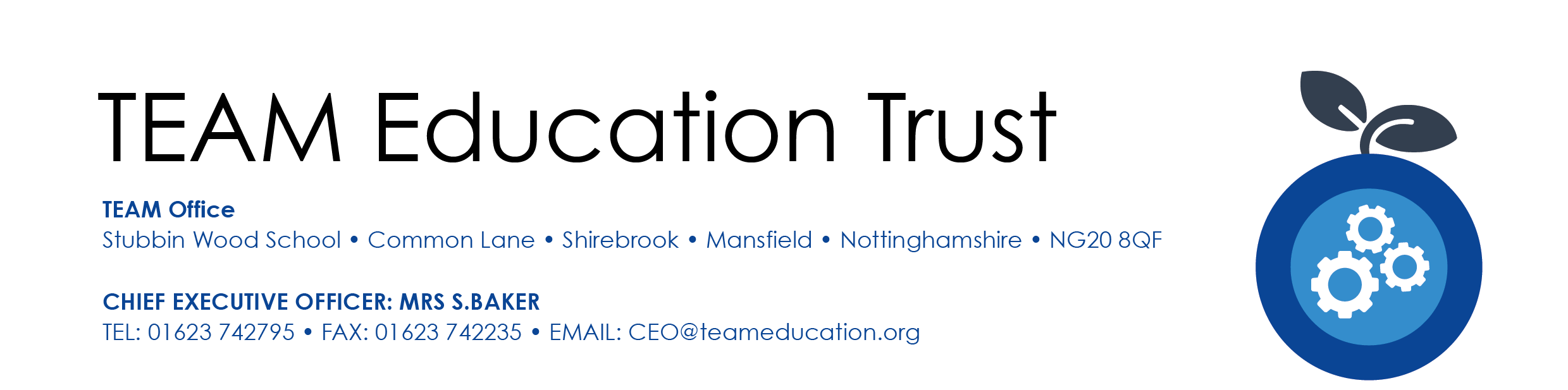 EQUAL OPPORTUNITIES MONITORING FORMTEAM Education Trust is committed to its equality and diversity policy. We want to do all we can to prevent discrimination in any form and you can help us in this by completing the information below. The information given on this sheet will not be used to make decisions about who is recruited. The form will not be seen by the shortlisting/interview panel. It will be used to improve equality in recruitment and overall service delivery. Your help filling in this form is greatly appreciated. Thank you.IMPORTANT – Before filling in this form, please read the additional information for applicants carefully.Please complete in BLACK ink or TYPE.  CVs will not be considered. Please return completed applications to the TEAM Office, addressed to the CEO. YOU CAN ALSO APPLY ONLINE AT www.teameducation.org JOB DETAILSJOB DETAILSPosition: Closing Date: PERSONAL DETAILSPERSONAL DETAILSPERSONAL DETAILSPERSONAL DETAILSPERSONAL DETAILSPERSONAL DETAILSPERSONAL DETAILSPERSONAL DETAILSPERSONAL DETAILSPERSONAL DETAILSPERSONAL DETAILSPERSONAL DETAILSPERSONAL DETAILSPERSONAL DETAILSPERSONAL DETAILSPERSONAL DETAILSPERSONAL DETAILSPERSONAL DETAILSPERSONAL DETAILSPERSONAL DETAILSPERSONAL DETAILSPERSONAL DETAILSPERSONAL DETAILSPERSONAL DETAILSTitleSurnameSurnameSurnameSurnameSurnameSurnameSurnameFirst namesFirst namesPrevious names (if any)Previous names (if any)Previous names (if any)Preferred first namePreferred first namePreferred first namePrevious names (if any)Previous names (if any)Previous names (if any)Previous names (if any)Previous names (if any)Previous names (if any)AddressAddressNational Ins NoNational Ins NoNational Ins NoAddressAddressTelephoneTelephoneTelephoneDayDayDayDayDayDayAddressEveningEveningEveningEveningEveningEveningAddressMobileMobileMobileMobileMobileMobilePostcodeEmailEmailEmailEmailEmailEmailPRESENT OR MOST RECENT EMPLOYERPRESENT OR MOST RECENT EMPLOYERPRESENT OR MOST RECENT EMPLOYERPRESENT OR MOST RECENT EMPLOYERPRESENT OR MOST RECENT EMPLOYERPRESENT OR MOST RECENT EMPLOYERPRESENT OR MOST RECENT EMPLOYERPRESENT OR MOST RECENT EMPLOYERPRESENT OR MOST RECENT EMPLOYEREmployer and addressJob titleAnnual salary or full time equivalentAnnual salary or full time equivalentStart dateNotice required if workingNotice required if workingReason for leaving and date(if applicable)Reason for leaving and date(if applicable)Reason for leaving and date(if applicable)Reason for leaving and date(if applicable)Brief details of main duties and responsibilitiesBrief details of main duties and responsibilitiesBrief details of main duties and responsibilitiesPREVIOUS EMPLOYMENTPREVIOUS EMPLOYMENTPREVIOUS EMPLOYMENTPREVIOUS EMPLOYMENTPREVIOUS EMPLOYMENTPREVIOUS EMPLOYMENTPREVIOUS EMPLOYMENTPREVIOUS EMPLOYMENTPREVIOUS EMPLOYMENTPREVIOUS EMPLOYMENTPREVIOUS EMPLOYMENTPREVIOUS EMPLOYMENTPREVIOUS EMPLOYMENTPlease give details of all previous jobs since leaving full time education. Full details should be given for any period not accounted for by full time employment, education or training (e.g. unemployment, voluntary work, raising a family, part time work).Please give details of all previous jobs since leaving full time education. Full details should be given for any period not accounted for by full time employment, education or training (e.g. unemployment, voluntary work, raising a family, part time work).Please give details of all previous jobs since leaving full time education. Full details should be given for any period not accounted for by full time employment, education or training (e.g. unemployment, voluntary work, raising a family, part time work).Please give details of all previous jobs since leaving full time education. Full details should be given for any period not accounted for by full time employment, education or training (e.g. unemployment, voluntary work, raising a family, part time work).Please give details of all previous jobs since leaving full time education. Full details should be given for any period not accounted for by full time employment, education or training (e.g. unemployment, voluntary work, raising a family, part time work).Please give details of all previous jobs since leaving full time education. Full details should be given for any period not accounted for by full time employment, education or training (e.g. unemployment, voluntary work, raising a family, part time work).Please give details of all previous jobs since leaving full time education. Full details should be given for any period not accounted for by full time employment, education or training (e.g. unemployment, voluntary work, raising a family, part time work).Please give details of all previous jobs since leaving full time education. Full details should be given for any period not accounted for by full time employment, education or training (e.g. unemployment, voluntary work, raising a family, part time work).Please give details of all previous jobs since leaving full time education. Full details should be given for any period not accounted for by full time employment, education or training (e.g. unemployment, voluntary work, raising a family, part time work).Please give details of all previous jobs since leaving full time education. Full details should be given for any period not accounted for by full time employment, education or training (e.g. unemployment, voluntary work, raising a family, part time work).Please give details of all previous jobs since leaving full time education. Full details should be given for any period not accounted for by full time employment, education or training (e.g. unemployment, voluntary work, raising a family, part time work).Employer and addressJob title and main dutiesJob title and main dutiesJob title and main dutiesJob title and main dutiesJob title and main dutiesJob title and main dutiesDatesDatesDatesReason for leavingEmployer and addressJob title and main dutiesJob title and main dutiesJob title and main dutiesJob title and main dutiesJob title and main dutiesJob title and main dutiesfromfromtoReason for leavingMEMBERSHIP OF PROFESSIONAL BODIES/ASSOCIATIONSMEMBERSHIP OF PROFESSIONAL BODIES/ASSOCIATIONSMEMBERSHIP OF PROFESSIONAL BODIES/ASSOCIATIONSMEMBERSHIP OF PROFESSIONAL BODIES/ASSOCIATIONSMEMBERSHIP OF PROFESSIONAL BODIES/ASSOCIATIONSMEMBERSHIP OF PROFESSIONAL BODIES/ASSOCIATIONSMEMBERSHIP OF PROFESSIONAL BODIES/ASSOCIATIONSMEMBERSHIP OF PROFESSIONAL BODIES/ASSOCIATIONSMEMBERSHIP OF PROFESSIONAL BODIES/ASSOCIATIONSMEMBERSHIP OF PROFESSIONAL BODIES/ASSOCIATIONSMEMBERSHIP OF PROFESSIONAL BODIES/ASSOCIATIONSMEMBERSHIP OF PROFESSIONAL BODIES/ASSOCIATIONSMEMBERSHIP OF PROFESSIONAL BODIES/ASSOCIATIONSMEMBERSHIP OF PROFESSIONAL BODIES/ASSOCIATIONSMEMBERSHIP OF PROFESSIONAL BODIES/ASSOCIATIONSPlease give details of membership of professional or technical bodies/associations. This section will not be relevant for some jobs.Please give details of membership of professional or technical bodies/associations. This section will not be relevant for some jobs.Please give details of membership of professional or technical bodies/associations. This section will not be relevant for some jobs.Please give details of membership of professional or technical bodies/associations. This section will not be relevant for some jobs.Please give details of membership of professional or technical bodies/associations. This section will not be relevant for some jobs.Please give details of membership of professional or technical bodies/associations. This section will not be relevant for some jobs.Please give details of membership of professional or technical bodies/associations. This section will not be relevant for some jobs.Please give details of membership of professional or technical bodies/associations. This section will not be relevant for some jobs.Please give details of membership of professional or technical bodies/associations. This section will not be relevant for some jobs.Please give details of membership of professional or technical bodies/associations. This section will not be relevant for some jobs.Please give details of membership of professional or technical bodies/associations. This section will not be relevant for some jobs.Please give details of membership of professional or technical bodies/associations. This section will not be relevant for some jobs.Please give details of membership of professional or technical bodies/associations. This section will not be relevant for some jobs.Name of professional bodyName of professional bodyName of professional bodyName of professional bodyMembership levelMembership levelMembership levelMembership levelDate joinedDate joinedProfessional registration number/referenceProfessional registration number/referenceProfessional registration number/referenceEDUCATIONEDUCATIONEDUCATIONEDUCATIONEDUCATIONEDUCATIONEDUCATIONEDUCATIONEDUCATIONEDUCATIONEDUCATIONEDUCATIONEDUCATIONEDUCATIONEDUCATIONPlease give details of your education and qualifications.Please give details of your education and qualifications.Please give details of your education and qualifications.Please give details of your education and qualifications.Please give details of your education and qualifications.Please give details of your education and qualifications.Please give details of your education and qualifications.Please give details of your education and qualifications.Please give details of your education and qualifications.Please give details of your education and qualifications.Please give details of your education and qualifications.Please give details of your education and qualifications.Please give details of your education and qualifications.Establishment attendedCourse title/subjectCourse title/subjectCourse title/subjectCourse title/subjectCourse title/subjectCourse title/subjectCourse title/subjectQualification(s) or outcomeQualification(s) or outcomeDatesDatesDatesEstablishment attendedCourse title/subjectCourse title/subjectCourse title/subjectCourse title/subjectCourse title/subjectCourse title/subjectCourse title/subjectQualification(s) or outcomeQualification(s) or outcomefromfromtoPROFESSIONAL AND VOCATIONAL TRAININGPROFESSIONAL AND VOCATIONAL TRAININGPROFESSIONAL AND VOCATIONAL TRAININGPROFESSIONAL AND VOCATIONAL TRAININGPROFESSIONAL AND VOCATIONAL TRAININGPROFESSIONAL AND VOCATIONAL TRAININGPROFESSIONAL AND VOCATIONAL TRAININGPROFESSIONAL AND VOCATIONAL TRAININGPROFESSIONAL AND VOCATIONAL TRAININGPROFESSIONAL AND VOCATIONAL TRAININGPROFESSIONAL AND VOCATIONAL TRAININGPROFESSIONAL AND VOCATIONAL TRAININGPROFESSIONAL AND VOCATIONAL TRAININGPROFESSIONAL AND VOCATIONAL TRAININGPROFESSIONAL AND VOCATIONAL TRAININGPlease give details of any relevant training. This section will not be relevant to some jobsPlease give details of any relevant training. This section will not be relevant to some jobsPlease give details of any relevant training. This section will not be relevant to some jobsPlease give details of any relevant training. This section will not be relevant to some jobsPlease give details of any relevant training. This section will not be relevant to some jobsPlease give details of any relevant training. This section will not be relevant to some jobsPlease give details of any relevant training. This section will not be relevant to some jobsPlease give details of any relevant training. This section will not be relevant to some jobsPlease give details of any relevant training. This section will not be relevant to some jobsPlease give details of any relevant training. This section will not be relevant to some jobsPlease give details of any relevant training. This section will not be relevant to some jobsPlease give details of any relevant training. This section will not be relevant to some jobsPlease give details of any relevant training. This section will not be relevant to some jobsEstablishment attendedCourseCourseCourseCourseCourseCourseCourseQualification(s) or outcomeQualification(s) or outcomeDatesDatesDatesEstablishment attendedCourseCourseCourseCourseCourseCourseCourseQualification(s) or outcomeQualification(s) or outcomefromfromtoSUITABILITY FOR JOBSUITABILITY FOR JOBSUITABILITY FOR JOBSUITABILITY FOR JOBSUITABILITY FOR JOBSUITABILITY FOR JOBSUITABILITY FOR JOBSUITABILITY FOR JOBSUITABILITY FOR JOBSUITABILITY FOR JOBSUITABILITY FOR JOBSUITABILITY FOR JOBUsing the job description and person specification provided, please give further details about why you believe you are suitable for this job. You may wish to give examples of previous experience or skills and abilities, or any knowledge you have. Please continue on a separate sheet if necessary.Using the job description and person specification provided, please give further details about why you believe you are suitable for this job. You may wish to give examples of previous experience or skills and abilities, or any knowledge you have. Please continue on a separate sheet if necessary.Using the job description and person specification provided, please give further details about why you believe you are suitable for this job. You may wish to give examples of previous experience or skills and abilities, or any knowledge you have. Please continue on a separate sheet if necessary.Using the job description and person specification provided, please give further details about why you believe you are suitable for this job. You may wish to give examples of previous experience or skills and abilities, or any knowledge you have. Please continue on a separate sheet if necessary.Using the job description and person specification provided, please give further details about why you believe you are suitable for this job. You may wish to give examples of previous experience or skills and abilities, or any knowledge you have. Please continue on a separate sheet if necessary.Using the job description and person specification provided, please give further details about why you believe you are suitable for this job. You may wish to give examples of previous experience or skills and abilities, or any knowledge you have. Please continue on a separate sheet if necessary.Using the job description and person specification provided, please give further details about why you believe you are suitable for this job. You may wish to give examples of previous experience or skills and abilities, or any knowledge you have. Please continue on a separate sheet if necessary.Using the job description and person specification provided, please give further details about why you believe you are suitable for this job. You may wish to give examples of previous experience or skills and abilities, or any knowledge you have. Please continue on a separate sheet if necessary.Using the job description and person specification provided, please give further details about why you believe you are suitable for this job. You may wish to give examples of previous experience or skills and abilities, or any knowledge you have. Please continue on a separate sheet if necessary.Using the job description and person specification provided, please give further details about why you believe you are suitable for this job. You may wish to give examples of previous experience or skills and abilities, or any knowledge you have. Please continue on a separate sheet if necessary.REFERENCESREFERENCESREFERENCESREFERENCESREFERENCESREFERENCESREFERENCESREFERENCESREFERENCESREFERENCESREFERENCESREFERENCESREFERENCESREFERENCESREFERENCESREFERENCESPlease give the names and addresses of two people we may contact for references. Your first referee must be your present or most recent employer. Full contact details must be given so that your application is not delayed.Please give the names and addresses of two people we may contact for references. Your first referee must be your present or most recent employer. Full contact details must be given so that your application is not delayed.Please give the names and addresses of two people we may contact for references. Your first referee must be your present or most recent employer. Full contact details must be given so that your application is not delayed.Please give the names and addresses of two people we may contact for references. Your first referee must be your present or most recent employer. Full contact details must be given so that your application is not delayed.Please give the names and addresses of two people we may contact for references. Your first referee must be your present or most recent employer. Full contact details must be given so that your application is not delayed.Please give the names and addresses of two people we may contact for references. Your first referee must be your present or most recent employer. Full contact details must be given so that your application is not delayed.Please give the names and addresses of two people we may contact for references. Your first referee must be your present or most recent employer. Full contact details must be given so that your application is not delayed.Please give the names and addresses of two people we may contact for references. Your first referee must be your present or most recent employer. Full contact details must be given so that your application is not delayed.Please give the names and addresses of two people we may contact for references. Your first referee must be your present or most recent employer. Full contact details must be given so that your application is not delayed.Please give the names and addresses of two people we may contact for references. Your first referee must be your present or most recent employer. Full contact details must be given so that your application is not delayed.Please give the names and addresses of two people we may contact for references. Your first referee must be your present or most recent employer. Full contact details must be given so that your application is not delayed.Please give the names and addresses of two people we may contact for references. Your first referee must be your present or most recent employer. Full contact details must be given so that your application is not delayed.Please give the names and addresses of two people we may contact for references. Your first referee must be your present or most recent employer. Full contact details must be given so that your application is not delayed.Please give the names and addresses of two people we may contact for references. Your first referee must be your present or most recent employer. Full contact details must be given so that your application is not delayed.Name of your first refereeName of your first refereeName of your first refereeName of your first refereeName of your first refereeName of your first refereeName of your first refereeName of your first refereeName of your first refereeName of your first refereeName of your second refereeName of your second refereeName of your second refereeTheir job titleTheir job titleTheir job titleTheir job titleTheir job titleTheir job titleTheir job titleTheir job titleTheir job titleTheir job titleTheir job titleTheir job titleTheir job titleTheir relationship to you e.g. line managerTheir relationship to you e.g. line managerTheir relationship to you e.g. line managerTheir relationship to you e.g. line managerTheir relationship to you e.g. line managerTheir relationship to you e.g. line managerTheir relationship to you e.g. line managerTheir relationship to you e.g. line managerTheir relationship to you e.g. line managerTheir relationship to you e.g. line managerTheir relationship to you e.g. line managerTheir relationship to you e.g. line managerTheir relationship to you e.g. line managerOrganisation and addressOrganisation and addressOrganisation and addressOrganisation and addressOrganisation and addressOrganisation and addressOrganisation and addressOrganisation and addressOrganisation and addressOrganisation and addressOrganisation and addressOrganisation and addressOrganisation and addressPostcode         Postcode         Postcode         Postcode         Postcode         Postcode         Postcode         Postcode         Postcode         Postcode         Postcode         Postcode         Postcode         Email               Email               Email               Email               Email               Email               Email               Email               Email               Email               Email               Email               Email               TelephoneTelephoneTelephoneTelephoneTelephoneTelephoneTelephoneTelephoneTelephoneTelephoneTelephoneTelephoneTelephoneCan we contact your present employer for a reference before an offer of employment is made?             Yes      No   Please note that for jobs working with children, references will be needed immediately, so it is not possible to defer this process. Written references will be needed for any candidate who is successful at interview. Please ensure your referees are aware of this, and are happy to provide this information. Referees will be asked for information on disciplinary issues, sickness absence etc.Can we contact your present employer for a reference before an offer of employment is made?             Yes      No   Please note that for jobs working with children, references will be needed immediately, so it is not possible to defer this process. Written references will be needed for any candidate who is successful at interview. Please ensure your referees are aware of this, and are happy to provide this information. Referees will be asked for information on disciplinary issues, sickness absence etc.Can we contact your present employer for a reference before an offer of employment is made?             Yes      No   Please note that for jobs working with children, references will be needed immediately, so it is not possible to defer this process. Written references will be needed for any candidate who is successful at interview. Please ensure your referees are aware of this, and are happy to provide this information. Referees will be asked for information on disciplinary issues, sickness absence etc.Can we contact your present employer for a reference before an offer of employment is made?             Yes      No   Please note that for jobs working with children, references will be needed immediately, so it is not possible to defer this process. Written references will be needed for any candidate who is successful at interview. Please ensure your referees are aware of this, and are happy to provide this information. Referees will be asked for information on disciplinary issues, sickness absence etc.Can we contact your present employer for a reference before an offer of employment is made?             Yes      No   Please note that for jobs working with children, references will be needed immediately, so it is not possible to defer this process. Written references will be needed for any candidate who is successful at interview. Please ensure your referees are aware of this, and are happy to provide this information. Referees will be asked for information on disciplinary issues, sickness absence etc.Can we contact your present employer for a reference before an offer of employment is made?             Yes      No   Please note that for jobs working with children, references will be needed immediately, so it is not possible to defer this process. Written references will be needed for any candidate who is successful at interview. Please ensure your referees are aware of this, and are happy to provide this information. Referees will be asked for information on disciplinary issues, sickness absence etc.Can we contact your present employer for a reference before an offer of employment is made?             Yes      No   Please note that for jobs working with children, references will be needed immediately, so it is not possible to defer this process. Written references will be needed for any candidate who is successful at interview. Please ensure your referees are aware of this, and are happy to provide this information. Referees will be asked for information on disciplinary issues, sickness absence etc.Can we contact your present employer for a reference before an offer of employment is made?             Yes      No   Please note that for jobs working with children, references will be needed immediately, so it is not possible to defer this process. Written references will be needed for any candidate who is successful at interview. Please ensure your referees are aware of this, and are happy to provide this information. Referees will be asked for information on disciplinary issues, sickness absence etc.Can we contact your present employer for a reference before an offer of employment is made?             Yes      No   Please note that for jobs working with children, references will be needed immediately, so it is not possible to defer this process. Written references will be needed for any candidate who is successful at interview. Please ensure your referees are aware of this, and are happy to provide this information. Referees will be asked for information on disciplinary issues, sickness absence etc.Can we contact your present employer for a reference before an offer of employment is made?             Yes      No   Please note that for jobs working with children, references will be needed immediately, so it is not possible to defer this process. Written references will be needed for any candidate who is successful at interview. Please ensure your referees are aware of this, and are happy to provide this information. Referees will be asked for information on disciplinary issues, sickness absence etc.Can we contact your present employer for a reference before an offer of employment is made?             Yes      No   Please note that for jobs working with children, references will be needed immediately, so it is not possible to defer this process. Written references will be needed for any candidate who is successful at interview. Please ensure your referees are aware of this, and are happy to provide this information. Referees will be asked for information on disciplinary issues, sickness absence etc.Can we contact your present employer for a reference before an offer of employment is made?             Yes      No   Please note that for jobs working with children, references will be needed immediately, so it is not possible to defer this process. Written references will be needed for any candidate who is successful at interview. Please ensure your referees are aware of this, and are happy to provide this information. Referees will be asked for information on disciplinary issues, sickness absence etc.Can we contact your present employer for a reference before an offer of employment is made?             Yes      No   Please note that for jobs working with children, references will be needed immediately, so it is not possible to defer this process. Written references will be needed for any candidate who is successful at interview. Please ensure your referees are aware of this, and are happy to provide this information. Referees will be asked for information on disciplinary issues, sickness absence etc.Can we contact your present employer for a reference before an offer of employment is made?             Yes      No   Please note that for jobs working with children, references will be needed immediately, so it is not possible to defer this process. Written references will be needed for any candidate who is successful at interview. Please ensure your referees are aware of this, and are happy to provide this information. Referees will be asked for information on disciplinary issues, sickness absence etc.ASSOCIATION WITH A COUNTY COUNCILLOR OR EMPLOYEE OF DERBYSHIRE COUNTY COUNCILASSOCIATION WITH A COUNTY COUNCILLOR OR EMPLOYEE OF DERBYSHIRE COUNTY COUNCILASSOCIATION WITH A COUNTY COUNCILLOR OR EMPLOYEE OF DERBYSHIRE COUNTY COUNCILASSOCIATION WITH A COUNTY COUNCILLOR OR EMPLOYEE OF DERBYSHIRE COUNTY COUNCILASSOCIATION WITH A COUNTY COUNCILLOR OR EMPLOYEE OF DERBYSHIRE COUNTY COUNCILASSOCIATION WITH A COUNTY COUNCILLOR OR EMPLOYEE OF DERBYSHIRE COUNTY COUNCILASSOCIATION WITH A COUNTY COUNCILLOR OR EMPLOYEE OF DERBYSHIRE COUNTY COUNCILASSOCIATION WITH A COUNTY COUNCILLOR OR EMPLOYEE OF DERBYSHIRE COUNTY COUNCILASSOCIATION WITH A COUNTY COUNCILLOR OR EMPLOYEE OF DERBYSHIRE COUNTY COUNCILASSOCIATION WITH A COUNTY COUNCILLOR OR EMPLOYEE OF DERBYSHIRE COUNTY COUNCILASSOCIATION WITH A COUNTY COUNCILLOR OR EMPLOYEE OF DERBYSHIRE COUNTY COUNCILASSOCIATION WITH A COUNTY COUNCILLOR OR EMPLOYEE OF DERBYSHIRE COUNTY COUNCILASSOCIATION WITH A COUNTY COUNCILLOR OR EMPLOYEE OF DERBYSHIRE COUNTY COUNCILASSOCIATION WITH A COUNTY COUNCILLOR OR EMPLOYEE OF DERBYSHIRE COUNTY COUNCILASSOCIATION WITH A COUNTY COUNCILLOR OR EMPLOYEE OF DERBYSHIRE COUNTY COUNCILDo you have a close association with a county councillor or employee of                Yes      No   Derbyshire County Council?If you have answered yes, you are required to declare the name and relationship involved.Do you have a close association with a county councillor or employee of                Yes      No   Derbyshire County Council?If you have answered yes, you are required to declare the name and relationship involved.Do you have a close association with a county councillor or employee of                Yes      No   Derbyshire County Council?If you have answered yes, you are required to declare the name and relationship involved.Do you have a close association with a county councillor or employee of                Yes      No   Derbyshire County Council?If you have answered yes, you are required to declare the name and relationship involved.Do you have a close association with a county councillor or employee of                Yes      No   Derbyshire County Council?If you have answered yes, you are required to declare the name and relationship involved.Do you have a close association with a county councillor or employee of                Yes      No   Derbyshire County Council?If you have answered yes, you are required to declare the name and relationship involved.Do you have a close association with a county councillor or employee of                Yes      No   Derbyshire County Council?If you have answered yes, you are required to declare the name and relationship involved.Do you have a close association with a county councillor or employee of                Yes      No   Derbyshire County Council?If you have answered yes, you are required to declare the name and relationship involved.Do you have a close association with a county councillor or employee of                Yes      No   Derbyshire County Council?If you have answered yes, you are required to declare the name and relationship involved.Do you have a close association with a county councillor or employee of                Yes      No   Derbyshire County Council?If you have answered yes, you are required to declare the name and relationship involved.Do you have a close association with a county councillor or employee of                Yes      No   Derbyshire County Council?If you have answered yes, you are required to declare the name and relationship involved.Do you have a close association with a county councillor or employee of                Yes      No   Derbyshire County Council?If you have answered yes, you are required to declare the name and relationship involved.Their nameTheir jobTheir jobTheir jobTheir jobTheir jobTheir jobTheir jobTheir departmentTheir departmentYour relationshipYour relationshipPlease noteAny applicant who directly or indirectly seeks the support of any councillor or officer for any appointment with the council will be disqualified.Please noteAny applicant who directly or indirectly seeks the support of any councillor or officer for any appointment with the council will be disqualified.Please noteAny applicant who directly or indirectly seeks the support of any councillor or officer for any appointment with the council will be disqualified.Please noteAny applicant who directly or indirectly seeks the support of any councillor or officer for any appointment with the council will be disqualified.Please noteAny applicant who directly or indirectly seeks the support of any councillor or officer for any appointment with the council will be disqualified.Please noteAny applicant who directly or indirectly seeks the support of any councillor or officer for any appointment with the council will be disqualified.Please noteAny applicant who directly or indirectly seeks the support of any councillor or officer for any appointment with the council will be disqualified.Please noteAny applicant who directly or indirectly seeks the support of any councillor or officer for any appointment with the council will be disqualified.Please noteAny applicant who directly or indirectly seeks the support of any councillor or officer for any appointment with the council will be disqualified.Please noteAny applicant who directly or indirectly seeks the support of any councillor or officer for any appointment with the council will be disqualified.Please noteAny applicant who directly or indirectly seeks the support of any councillor or officer for any appointment with the council will be disqualified.Please noteAny applicant who directly or indirectly seeks the support of any councillor or officer for any appointment with the council will be disqualified.DISCLOSURE OF CRIMINAL RECORDSDISCLOSURE OF CRIMINAL RECORDSDISCLOSURE OF CRIMINAL RECORDSDISCLOSURE OF CRIMINAL RECORDSDISCLOSURE OF CRIMINAL RECORDSDISCLOSURE OF CRIMINAL RECORDSDISCLOSURE OF CRIMINAL RECORDSDISCLOSURE OF CRIMINAL RECORDSDISCLOSURE OF CRIMINAL RECORDSDISCLOSURE OF CRIMINAL RECORDSDISCLOSURE OF CRIMINAL RECORDSDISCLOSURE OF CRIMINAL RECORDSDISCLOSURE OF CRIMINAL RECORDSDISCLOSURE OF CRIMINAL RECORDSPlease give details of any criminal convictions, warnings, reprimands, cautions, or other orders, pending prosecutions, or criminal investigations. We will only take them into account if we consider them relevant to the job for which you have applied. You are not required to disclose offences which are spent under the Rehabilitation of Offenders Act 1974, unless the post for which you have applied is exempt under the Act. For these exempt jobs both spent and unspent offences must be disclosed, unless they are “protected” as defined by the Rehabilitation of Offenders Act 1974 (Exceptions) Order 1975 (Amendment) (England and Wales) Order 2013. If the vacancy for which you are applying requires such a disclosure, this will be stated clearly on the advertisement and the supporting details you will have received with this form. For these posts an offer of appointment will be subject to satisfactory Disclosure & Barring Service clearance. Any information disclosed will be treated in the strictest confidence.Please give details of any criminal convictions, warnings, reprimands, cautions, or other orders, pending prosecutions, or criminal investigations. We will only take them into account if we consider them relevant to the job for which you have applied. You are not required to disclose offences which are spent under the Rehabilitation of Offenders Act 1974, unless the post for which you have applied is exempt under the Act. For these exempt jobs both spent and unspent offences must be disclosed, unless they are “protected” as defined by the Rehabilitation of Offenders Act 1974 (Exceptions) Order 1975 (Amendment) (England and Wales) Order 2013. If the vacancy for which you are applying requires such a disclosure, this will be stated clearly on the advertisement and the supporting details you will have received with this form. For these posts an offer of appointment will be subject to satisfactory Disclosure & Barring Service clearance. Any information disclosed will be treated in the strictest confidence.Please give details of any criminal convictions, warnings, reprimands, cautions, or other orders, pending prosecutions, or criminal investigations. We will only take them into account if we consider them relevant to the job for which you have applied. You are not required to disclose offences which are spent under the Rehabilitation of Offenders Act 1974, unless the post for which you have applied is exempt under the Act. For these exempt jobs both spent and unspent offences must be disclosed, unless they are “protected” as defined by the Rehabilitation of Offenders Act 1974 (Exceptions) Order 1975 (Amendment) (England and Wales) Order 2013. If the vacancy for which you are applying requires such a disclosure, this will be stated clearly on the advertisement and the supporting details you will have received with this form. For these posts an offer of appointment will be subject to satisfactory Disclosure & Barring Service clearance. Any information disclosed will be treated in the strictest confidence.Please give details of any criminal convictions, warnings, reprimands, cautions, or other orders, pending prosecutions, or criminal investigations. We will only take them into account if we consider them relevant to the job for which you have applied. You are not required to disclose offences which are spent under the Rehabilitation of Offenders Act 1974, unless the post for which you have applied is exempt under the Act. For these exempt jobs both spent and unspent offences must be disclosed, unless they are “protected” as defined by the Rehabilitation of Offenders Act 1974 (Exceptions) Order 1975 (Amendment) (England and Wales) Order 2013. If the vacancy for which you are applying requires such a disclosure, this will be stated clearly on the advertisement and the supporting details you will have received with this form. For these posts an offer of appointment will be subject to satisfactory Disclosure & Barring Service clearance. Any information disclosed will be treated in the strictest confidence.Please give details of any criminal convictions, warnings, reprimands, cautions, or other orders, pending prosecutions, or criminal investigations. We will only take them into account if we consider them relevant to the job for which you have applied. You are not required to disclose offences which are spent under the Rehabilitation of Offenders Act 1974, unless the post for which you have applied is exempt under the Act. For these exempt jobs both spent and unspent offences must be disclosed, unless they are “protected” as defined by the Rehabilitation of Offenders Act 1974 (Exceptions) Order 1975 (Amendment) (England and Wales) Order 2013. If the vacancy for which you are applying requires such a disclosure, this will be stated clearly on the advertisement and the supporting details you will have received with this form. For these posts an offer of appointment will be subject to satisfactory Disclosure & Barring Service clearance. Any information disclosed will be treated in the strictest confidence.Please give details of any criminal convictions, warnings, reprimands, cautions, or other orders, pending prosecutions, or criminal investigations. We will only take them into account if we consider them relevant to the job for which you have applied. You are not required to disclose offences which are spent under the Rehabilitation of Offenders Act 1974, unless the post for which you have applied is exempt under the Act. For these exempt jobs both spent and unspent offences must be disclosed, unless they are “protected” as defined by the Rehabilitation of Offenders Act 1974 (Exceptions) Order 1975 (Amendment) (England and Wales) Order 2013. If the vacancy for which you are applying requires such a disclosure, this will be stated clearly on the advertisement and the supporting details you will have received with this form. For these posts an offer of appointment will be subject to satisfactory Disclosure & Barring Service clearance. Any information disclosed will be treated in the strictest confidence.Please give details of any criminal convictions, warnings, reprimands, cautions, or other orders, pending prosecutions, or criminal investigations. We will only take them into account if we consider them relevant to the job for which you have applied. You are not required to disclose offences which are spent under the Rehabilitation of Offenders Act 1974, unless the post for which you have applied is exempt under the Act. For these exempt jobs both spent and unspent offences must be disclosed, unless they are “protected” as defined by the Rehabilitation of Offenders Act 1974 (Exceptions) Order 1975 (Amendment) (England and Wales) Order 2013. If the vacancy for which you are applying requires such a disclosure, this will be stated clearly on the advertisement and the supporting details you will have received with this form. For these posts an offer of appointment will be subject to satisfactory Disclosure & Barring Service clearance. Any information disclosed will be treated in the strictest confidence.Please give details of any criminal convictions, warnings, reprimands, cautions, or other orders, pending prosecutions, or criminal investigations. We will only take them into account if we consider them relevant to the job for which you have applied. You are not required to disclose offences which are spent under the Rehabilitation of Offenders Act 1974, unless the post for which you have applied is exempt under the Act. For these exempt jobs both spent and unspent offences must be disclosed, unless they are “protected” as defined by the Rehabilitation of Offenders Act 1974 (Exceptions) Order 1975 (Amendment) (England and Wales) Order 2013. If the vacancy for which you are applying requires such a disclosure, this will be stated clearly on the advertisement and the supporting details you will have received with this form. For these posts an offer of appointment will be subject to satisfactory Disclosure & Barring Service clearance. Any information disclosed will be treated in the strictest confidence.Please give details of any criminal convictions, warnings, reprimands, cautions, or other orders, pending prosecutions, or criminal investigations. We will only take them into account if we consider them relevant to the job for which you have applied. You are not required to disclose offences which are spent under the Rehabilitation of Offenders Act 1974, unless the post for which you have applied is exempt under the Act. For these exempt jobs both spent and unspent offences must be disclosed, unless they are “protected” as defined by the Rehabilitation of Offenders Act 1974 (Exceptions) Order 1975 (Amendment) (England and Wales) Order 2013. If the vacancy for which you are applying requires such a disclosure, this will be stated clearly on the advertisement and the supporting details you will have received with this form. For these posts an offer of appointment will be subject to satisfactory Disclosure & Barring Service clearance. Any information disclosed will be treated in the strictest confidence.Please give details of any criminal convictions, warnings, reprimands, cautions, or other orders, pending prosecutions, or criminal investigations. We will only take them into account if we consider them relevant to the job for which you have applied. You are not required to disclose offences which are spent under the Rehabilitation of Offenders Act 1974, unless the post for which you have applied is exempt under the Act. For these exempt jobs both spent and unspent offences must be disclosed, unless they are “protected” as defined by the Rehabilitation of Offenders Act 1974 (Exceptions) Order 1975 (Amendment) (England and Wales) Order 2013. If the vacancy for which you are applying requires such a disclosure, this will be stated clearly on the advertisement and the supporting details you will have received with this form. For these posts an offer of appointment will be subject to satisfactory Disclosure & Barring Service clearance. Any information disclosed will be treated in the strictest confidence.Please give details of any criminal convictions, warnings, reprimands, cautions, or other orders, pending prosecutions, or criminal investigations. We will only take them into account if we consider them relevant to the job for which you have applied. You are not required to disclose offences which are spent under the Rehabilitation of Offenders Act 1974, unless the post for which you have applied is exempt under the Act. For these exempt jobs both spent and unspent offences must be disclosed, unless they are “protected” as defined by the Rehabilitation of Offenders Act 1974 (Exceptions) Order 1975 (Amendment) (England and Wales) Order 2013. If the vacancy for which you are applying requires such a disclosure, this will be stated clearly on the advertisement and the supporting details you will have received with this form. For these posts an offer of appointment will be subject to satisfactory Disclosure & Barring Service clearance. Any information disclosed will be treated in the strictest confidence.Please give details of any criminal convictions, warnings, reprimands, cautions, or other orders, pending prosecutions, or criminal investigations. We will only take them into account if we consider them relevant to the job for which you have applied. You are not required to disclose offences which are spent under the Rehabilitation of Offenders Act 1974, unless the post for which you have applied is exempt under the Act. For these exempt jobs both spent and unspent offences must be disclosed, unless they are “protected” as defined by the Rehabilitation of Offenders Act 1974 (Exceptions) Order 1975 (Amendment) (England and Wales) Order 2013. If the vacancy for which you are applying requires such a disclosure, this will be stated clearly on the advertisement and the supporting details you will have received with this form. For these posts an offer of appointment will be subject to satisfactory Disclosure & Barring Service clearance. Any information disclosed will be treated in the strictest confidence.Have you any criminal convictions or are you at present the subject of criminal charges?        Yes      No   If yes, please provide details in a sealed envelope marked “Confidential” and bring to interview. Have you lived or worked abroad in any one country for 6 months or longer at any time since the age of 18?            Yes      No   If Yes, please give dates and countries       Have you any criminal convictions or are you at present the subject of criminal charges?        Yes      No   If yes, please provide details in a sealed envelope marked “Confidential” and bring to interview. Have you lived or worked abroad in any one country for 6 months or longer at any time since the age of 18?            Yes      No   If Yes, please give dates and countries       Have you any criminal convictions or are you at present the subject of criminal charges?        Yes      No   If yes, please provide details in a sealed envelope marked “Confidential” and bring to interview. Have you lived or worked abroad in any one country for 6 months or longer at any time since the age of 18?            Yes      No   If Yes, please give dates and countries       Have you any criminal convictions or are you at present the subject of criminal charges?        Yes      No   If yes, please provide details in a sealed envelope marked “Confidential” and bring to interview. Have you lived or worked abroad in any one country for 6 months or longer at any time since the age of 18?            Yes      No   If Yes, please give dates and countries       Have you any criminal convictions or are you at present the subject of criminal charges?        Yes      No   If yes, please provide details in a sealed envelope marked “Confidential” and bring to interview. Have you lived or worked abroad in any one country for 6 months or longer at any time since the age of 18?            Yes      No   If Yes, please give dates and countries       Have you any criminal convictions or are you at present the subject of criminal charges?        Yes      No   If yes, please provide details in a sealed envelope marked “Confidential” and bring to interview. Have you lived or worked abroad in any one country for 6 months or longer at any time since the age of 18?            Yes      No   If Yes, please give dates and countries       Have you any criminal convictions or are you at present the subject of criminal charges?        Yes      No   If yes, please provide details in a sealed envelope marked “Confidential” and bring to interview. Have you lived or worked abroad in any one country for 6 months or longer at any time since the age of 18?            Yes      No   If Yes, please give dates and countries       Have you any criminal convictions or are you at present the subject of criminal charges?        Yes      No   If yes, please provide details in a sealed envelope marked “Confidential” and bring to interview. Have you lived or worked abroad in any one country for 6 months or longer at any time since the age of 18?            Yes      No   If Yes, please give dates and countries       Have you any criminal convictions or are you at present the subject of criminal charges?        Yes      No   If yes, please provide details in a sealed envelope marked “Confidential” and bring to interview. Have you lived or worked abroad in any one country for 6 months or longer at any time since the age of 18?            Yes      No   If Yes, please give dates and countries       Have you any criminal convictions or are you at present the subject of criminal charges?        Yes      No   If yes, please provide details in a sealed envelope marked “Confidential” and bring to interview. Have you lived or worked abroad in any one country for 6 months or longer at any time since the age of 18?            Yes      No   If Yes, please give dates and countries       Have you any criminal convictions or are you at present the subject of criminal charges?        Yes      No   If yes, please provide details in a sealed envelope marked “Confidential” and bring to interview. Have you lived or worked abroad in any one country for 6 months or longer at any time since the age of 18?            Yes      No   If Yes, please give dates and countries       Have you any criminal convictions or are you at present the subject of criminal charges?        Yes      No   If yes, please provide details in a sealed envelope marked “Confidential” and bring to interview. Have you lived or worked abroad in any one country for 6 months or longer at any time since the age of 18?            Yes      No   If Yes, please give dates and countries       DECLARATIONDECLARATIONDECLARATIONDECLARATIONDECLARATIONDECLARATIONDECLARATIONDECLARATIONDECLARATIONDECLARATIONDECLARATIONDECLARATIONDECLARATIONDECLARATIONDECLARATIONDECLARATIONDECLARATIONDECLARATIONDECLARATIONDECLARATIONDECLARATIONDECLARATIONDECLARATIONDECLARATIONDECLARATIONDECLARATIONDECLARATIONDECLARATIONDECLARATIONDECLARATIONDECLARATIONDECLARATIONDECLARATIONDECLARATIONDECLARATIONDECLARATIONDECLARATIONI declare that the information on this form is true and accurate.I understand that providing misleading or false information will disqualify me from appointment or may lead to me being dismissed if appointed to the post.Privacy Notice  I consent to the information contained in this form, and any other information received by or on behalf of the council relating to my application, being processed by the council in administering the recruitment process and to assist with the prevention and detection of fraud.I declare that the information on this form is true and accurate.I understand that providing misleading or false information will disqualify me from appointment or may lead to me being dismissed if appointed to the post.Privacy Notice  I consent to the information contained in this form, and any other information received by or on behalf of the council relating to my application, being processed by the council in administering the recruitment process and to assist with the prevention and detection of fraud.I declare that the information on this form is true and accurate.I understand that providing misleading or false information will disqualify me from appointment or may lead to me being dismissed if appointed to the post.Privacy Notice  I consent to the information contained in this form, and any other information received by or on behalf of the council relating to my application, being processed by the council in administering the recruitment process and to assist with the prevention and detection of fraud.I declare that the information on this form is true and accurate.I understand that providing misleading or false information will disqualify me from appointment or may lead to me being dismissed if appointed to the post.Privacy Notice  I consent to the information contained in this form, and any other information received by or on behalf of the council relating to my application, being processed by the council in administering the recruitment process and to assist with the prevention and detection of fraud.I declare that the information on this form is true and accurate.I understand that providing misleading or false information will disqualify me from appointment or may lead to me being dismissed if appointed to the post.Privacy Notice  I consent to the information contained in this form, and any other information received by or on behalf of the council relating to my application, being processed by the council in administering the recruitment process and to assist with the prevention and detection of fraud.I declare that the information on this form is true and accurate.I understand that providing misleading or false information will disqualify me from appointment or may lead to me being dismissed if appointed to the post.Privacy Notice  I consent to the information contained in this form, and any other information received by or on behalf of the council relating to my application, being processed by the council in administering the recruitment process and to assist with the prevention and detection of fraud.I declare that the information on this form is true and accurate.I understand that providing misleading or false information will disqualify me from appointment or may lead to me being dismissed if appointed to the post.Privacy Notice  I consent to the information contained in this form, and any other information received by or on behalf of the council relating to my application, being processed by the council in administering the recruitment process and to assist with the prevention and detection of fraud.I declare that the information on this form is true and accurate.I understand that providing misleading or false information will disqualify me from appointment or may lead to me being dismissed if appointed to the post.Privacy Notice  I consent to the information contained in this form, and any other information received by or on behalf of the council relating to my application, being processed by the council in administering the recruitment process and to assist with the prevention and detection of fraud.I declare that the information on this form is true and accurate.I understand that providing misleading or false information will disqualify me from appointment or may lead to me being dismissed if appointed to the post.Privacy Notice  I consent to the information contained in this form, and any other information received by or on behalf of the council relating to my application, being processed by the council in administering the recruitment process and to assist with the prevention and detection of fraud.I declare that the information on this form is true and accurate.I understand that providing misleading or false information will disqualify me from appointment or may lead to me being dismissed if appointed to the post.Privacy Notice  I consent to the information contained in this form, and any other information received by or on behalf of the council relating to my application, being processed by the council in administering the recruitment process and to assist with the prevention and detection of fraud.I declare that the information on this form is true and accurate.I understand that providing misleading or false information will disqualify me from appointment or may lead to me being dismissed if appointed to the post.Privacy Notice  I consent to the information contained in this form, and any other information received by or on behalf of the council relating to my application, being processed by the council in administering the recruitment process and to assist with the prevention and detection of fraud.I declare that the information on this form is true and accurate.I understand that providing misleading or false information will disqualify me from appointment or may lead to me being dismissed if appointed to the post.Privacy Notice  I consent to the information contained in this form, and any other information received by or on behalf of the council relating to my application, being processed by the council in administering the recruitment process and to assist with the prevention and detection of fraud.I declare that the information on this form is true and accurate.I understand that providing misleading or false information will disqualify me from appointment or may lead to me being dismissed if appointed to the post.Privacy Notice  I consent to the information contained in this form, and any other information received by or on behalf of the council relating to my application, being processed by the council in administering the recruitment process and to assist with the prevention and detection of fraud.I declare that the information on this form is true and accurate.I understand that providing misleading or false information will disqualify me from appointment or may lead to me being dismissed if appointed to the post.Privacy Notice  I consent to the information contained in this form, and any other information received by or on behalf of the council relating to my application, being processed by the council in administering the recruitment process and to assist with the prevention and detection of fraud.I declare that the information on this form is true and accurate.I understand that providing misleading or false information will disqualify me from appointment or may lead to me being dismissed if appointed to the post.Privacy Notice  I consent to the information contained in this form, and any other information received by or on behalf of the council relating to my application, being processed by the council in administering the recruitment process and to assist with the prevention and detection of fraud.I declare that the information on this form is true and accurate.I understand that providing misleading or false information will disqualify me from appointment or may lead to me being dismissed if appointed to the post.Privacy Notice  I consent to the information contained in this form, and any other information received by or on behalf of the council relating to my application, being processed by the council in administering the recruitment process and to assist with the prevention and detection of fraud.I declare that the information on this form is true and accurate.I understand that providing misleading or false information will disqualify me from appointment or may lead to me being dismissed if appointed to the post.Privacy Notice  I consent to the information contained in this form, and any other information received by or on behalf of the council relating to my application, being processed by the council in administering the recruitment process and to assist with the prevention and detection of fraud.I declare that the information on this form is true and accurate.I understand that providing misleading or false information will disqualify me from appointment or may lead to me being dismissed if appointed to the post.Privacy Notice  I consent to the information contained in this form, and any other information received by or on behalf of the council relating to my application, being processed by the council in administering the recruitment process and to assist with the prevention and detection of fraud.I declare that the information on this form is true and accurate.I understand that providing misleading or false information will disqualify me from appointment or may lead to me being dismissed if appointed to the post.Privacy Notice  I consent to the information contained in this form, and any other information received by or on behalf of the council relating to my application, being processed by the council in administering the recruitment process and to assist with the prevention and detection of fraud.I declare that the information on this form is true and accurate.I understand that providing misleading or false information will disqualify me from appointment or may lead to me being dismissed if appointed to the post.Privacy Notice  I consent to the information contained in this form, and any other information received by or on behalf of the council relating to my application, being processed by the council in administering the recruitment process and to assist with the prevention and detection of fraud.I declare that the information on this form is true and accurate.I understand that providing misleading or false information will disqualify me from appointment or may lead to me being dismissed if appointed to the post.Privacy Notice  I consent to the information contained in this form, and any other information received by or on behalf of the council relating to my application, being processed by the council in administering the recruitment process and to assist with the prevention and detection of fraud.I declare that the information on this form is true and accurate.I understand that providing misleading or false information will disqualify me from appointment or may lead to me being dismissed if appointed to the post.Privacy Notice  I consent to the information contained in this form, and any other information received by or on behalf of the council relating to my application, being processed by the council in administering the recruitment process and to assist with the prevention and detection of fraud.I declare that the information on this form is true and accurate.I understand that providing misleading or false information will disqualify me from appointment or may lead to me being dismissed if appointed to the post.Privacy Notice  I consent to the information contained in this form, and any other information received by or on behalf of the council relating to my application, being processed by the council in administering the recruitment process and to assist with the prevention and detection of fraud.I declare that the information on this form is true and accurate.I understand that providing misleading or false information will disqualify me from appointment or may lead to me being dismissed if appointed to the post.Privacy Notice  I consent to the information contained in this form, and any other information received by or on behalf of the council relating to my application, being processed by the council in administering the recruitment process and to assist with the prevention and detection of fraud.I declare that the information on this form is true and accurate.I understand that providing misleading or false information will disqualify me from appointment or may lead to me being dismissed if appointed to the post.Privacy Notice  I consent to the information contained in this form, and any other information received by or on behalf of the council relating to my application, being processed by the council in administering the recruitment process and to assist with the prevention and detection of fraud.I declare that the information on this form is true and accurate.I understand that providing misleading or false information will disqualify me from appointment or may lead to me being dismissed if appointed to the post.Privacy Notice  I consent to the information contained in this form, and any other information received by or on behalf of the council relating to my application, being processed by the council in administering the recruitment process and to assist with the prevention and detection of fraud.I declare that the information on this form is true and accurate.I understand that providing misleading or false information will disqualify me from appointment or may lead to me being dismissed if appointed to the post.Privacy Notice  I consent to the information contained in this form, and any other information received by or on behalf of the council relating to my application, being processed by the council in administering the recruitment process and to assist with the prevention and detection of fraud.I declare that the information on this form is true and accurate.I understand that providing misleading or false information will disqualify me from appointment or may lead to me being dismissed if appointed to the post.Privacy Notice  I consent to the information contained in this form, and any other information received by or on behalf of the council relating to my application, being processed by the council in administering the recruitment process and to assist with the prevention and detection of fraud.I declare that the information on this form is true and accurate.I understand that providing misleading or false information will disqualify me from appointment or may lead to me being dismissed if appointed to the post.Privacy Notice  I consent to the information contained in this form, and any other information received by or on behalf of the council relating to my application, being processed by the council in administering the recruitment process and to assist with the prevention and detection of fraud.I declare that the information on this form is true and accurate.I understand that providing misleading or false information will disqualify me from appointment or may lead to me being dismissed if appointed to the post.Privacy Notice  I consent to the information contained in this form, and any other information received by or on behalf of the council relating to my application, being processed by the council in administering the recruitment process and to assist with the prevention and detection of fraud.I declare that the information on this form is true and accurate.I understand that providing misleading or false information will disqualify me from appointment or may lead to me being dismissed if appointed to the post.Privacy Notice  I consent to the information contained in this form, and any other information received by or on behalf of the council relating to my application, being processed by the council in administering the recruitment process and to assist with the prevention and detection of fraud.I declare that the information on this form is true and accurate.I understand that providing misleading or false information will disqualify me from appointment or may lead to me being dismissed if appointed to the post.Privacy Notice  I consent to the information contained in this form, and any other information received by or on behalf of the council relating to my application, being processed by the council in administering the recruitment process and to assist with the prevention and detection of fraud.I declare that the information on this form is true and accurate.I understand that providing misleading or false information will disqualify me from appointment or may lead to me being dismissed if appointed to the post.Privacy Notice  I consent to the information contained in this form, and any other information received by or on behalf of the council relating to my application, being processed by the council in administering the recruitment process and to assist with the prevention and detection of fraud.I declare that the information on this form is true and accurate.I understand that providing misleading or false information will disqualify me from appointment or may lead to me being dismissed if appointed to the post.Privacy Notice  I consent to the information contained in this form, and any other information received by or on behalf of the council relating to my application, being processed by the council in administering the recruitment process and to assist with the prevention and detection of fraud.I declare that the information on this form is true and accurate.I understand that providing misleading or false information will disqualify me from appointment or may lead to me being dismissed if appointed to the post.Privacy Notice  I consent to the information contained in this form, and any other information received by or on behalf of the council relating to my application, being processed by the council in administering the recruitment process and to assist with the prevention and detection of fraud.SignatureSignatureSignatureDateDateDateDateDateIf you submit this form electronically, you will be required to sign this declaration if invited to interview.Please advise us of any other information relevant to the recruitment process so we can ensure every attempt is made to meet your needs. This could include dates when you are not available for interview or any special requirements you may have such as necessary equipment and/or resources to enable you to attend an interview.If you submit this form electronically, you will be required to sign this declaration if invited to interview.Please advise us of any other information relevant to the recruitment process so we can ensure every attempt is made to meet your needs. This could include dates when you are not available for interview or any special requirements you may have such as necessary equipment and/or resources to enable you to attend an interview.If you submit this form electronically, you will be required to sign this declaration if invited to interview.Please advise us of any other information relevant to the recruitment process so we can ensure every attempt is made to meet your needs. This could include dates when you are not available for interview or any special requirements you may have such as necessary equipment and/or resources to enable you to attend an interview.If you submit this form electronically, you will be required to sign this declaration if invited to interview.Please advise us of any other information relevant to the recruitment process so we can ensure every attempt is made to meet your needs. This could include dates when you are not available for interview or any special requirements you may have such as necessary equipment and/or resources to enable you to attend an interview.If you submit this form electronically, you will be required to sign this declaration if invited to interview.Please advise us of any other information relevant to the recruitment process so we can ensure every attempt is made to meet your needs. This could include dates when you are not available for interview or any special requirements you may have such as necessary equipment and/or resources to enable you to attend an interview.If you submit this form electronically, you will be required to sign this declaration if invited to interview.Please advise us of any other information relevant to the recruitment process so we can ensure every attempt is made to meet your needs. This could include dates when you are not available for interview or any special requirements you may have such as necessary equipment and/or resources to enable you to attend an interview.If you submit this form electronically, you will be required to sign this declaration if invited to interview.Please advise us of any other information relevant to the recruitment process so we can ensure every attempt is made to meet your needs. This could include dates when you are not available for interview or any special requirements you may have such as necessary equipment and/or resources to enable you to attend an interview.If you submit this form electronically, you will be required to sign this declaration if invited to interview.Please advise us of any other information relevant to the recruitment process so we can ensure every attempt is made to meet your needs. This could include dates when you are not available for interview or any special requirements you may have such as necessary equipment and/or resources to enable you to attend an interview.If you submit this form electronically, you will be required to sign this declaration if invited to interview.Please advise us of any other information relevant to the recruitment process so we can ensure every attempt is made to meet your needs. This could include dates when you are not available for interview or any special requirements you may have such as necessary equipment and/or resources to enable you to attend an interview.If you submit this form electronically, you will be required to sign this declaration if invited to interview.Please advise us of any other information relevant to the recruitment process so we can ensure every attempt is made to meet your needs. This could include dates when you are not available for interview or any special requirements you may have such as necessary equipment and/or resources to enable you to attend an interview.If you submit this form electronically, you will be required to sign this declaration if invited to interview.Please advise us of any other information relevant to the recruitment process so we can ensure every attempt is made to meet your needs. This could include dates when you are not available for interview or any special requirements you may have such as necessary equipment and/or resources to enable you to attend an interview.If you submit this form electronically, you will be required to sign this declaration if invited to interview.Please advise us of any other information relevant to the recruitment process so we can ensure every attempt is made to meet your needs. This could include dates when you are not available for interview or any special requirements you may have such as necessary equipment and/or resources to enable you to attend an interview.If you submit this form electronically, you will be required to sign this declaration if invited to interview.Please advise us of any other information relevant to the recruitment process so we can ensure every attempt is made to meet your needs. This could include dates when you are not available for interview or any special requirements you may have such as necessary equipment and/or resources to enable you to attend an interview.If you submit this form electronically, you will be required to sign this declaration if invited to interview.Please advise us of any other information relevant to the recruitment process so we can ensure every attempt is made to meet your needs. This could include dates when you are not available for interview or any special requirements you may have such as necessary equipment and/or resources to enable you to attend an interview.If you submit this form electronically, you will be required to sign this declaration if invited to interview.Please advise us of any other information relevant to the recruitment process so we can ensure every attempt is made to meet your needs. This could include dates when you are not available for interview or any special requirements you may have such as necessary equipment and/or resources to enable you to attend an interview.If you submit this form electronically, you will be required to sign this declaration if invited to interview.Please advise us of any other information relevant to the recruitment process so we can ensure every attempt is made to meet your needs. This could include dates when you are not available for interview or any special requirements you may have such as necessary equipment and/or resources to enable you to attend an interview.If you submit this form electronically, you will be required to sign this declaration if invited to interview.Please advise us of any other information relevant to the recruitment process so we can ensure every attempt is made to meet your needs. This could include dates when you are not available for interview or any special requirements you may have such as necessary equipment and/or resources to enable you to attend an interview.If you submit this form electronically, you will be required to sign this declaration if invited to interview.Please advise us of any other information relevant to the recruitment process so we can ensure every attempt is made to meet your needs. This could include dates when you are not available for interview or any special requirements you may have such as necessary equipment and/or resources to enable you to attend an interview.If you submit this form electronically, you will be required to sign this declaration if invited to interview.Please advise us of any other information relevant to the recruitment process so we can ensure every attempt is made to meet your needs. This could include dates when you are not available for interview or any special requirements you may have such as necessary equipment and/or resources to enable you to attend an interview.If you submit this form electronically, you will be required to sign this declaration if invited to interview.Please advise us of any other information relevant to the recruitment process so we can ensure every attempt is made to meet your needs. This could include dates when you are not available for interview or any special requirements you may have such as necessary equipment and/or resources to enable you to attend an interview.If you submit this form electronically, you will be required to sign this declaration if invited to interview.Please advise us of any other information relevant to the recruitment process so we can ensure every attempt is made to meet your needs. This could include dates when you are not available for interview or any special requirements you may have such as necessary equipment and/or resources to enable you to attend an interview.If you submit this form electronically, you will be required to sign this declaration if invited to interview.Please advise us of any other information relevant to the recruitment process so we can ensure every attempt is made to meet your needs. This could include dates when you are not available for interview or any special requirements you may have such as necessary equipment and/or resources to enable you to attend an interview.If you submit this form electronically, you will be required to sign this declaration if invited to interview.Please advise us of any other information relevant to the recruitment process so we can ensure every attempt is made to meet your needs. This could include dates when you are not available for interview or any special requirements you may have such as necessary equipment and/or resources to enable you to attend an interview.If you submit this form electronically, you will be required to sign this declaration if invited to interview.Please advise us of any other information relevant to the recruitment process so we can ensure every attempt is made to meet your needs. This could include dates when you are not available for interview or any special requirements you may have such as necessary equipment and/or resources to enable you to attend an interview.If you submit this form electronically, you will be required to sign this declaration if invited to interview.Please advise us of any other information relevant to the recruitment process so we can ensure every attempt is made to meet your needs. This could include dates when you are not available for interview or any special requirements you may have such as necessary equipment and/or resources to enable you to attend an interview.If you submit this form electronically, you will be required to sign this declaration if invited to interview.Please advise us of any other information relevant to the recruitment process so we can ensure every attempt is made to meet your needs. This could include dates when you are not available for interview or any special requirements you may have such as necessary equipment and/or resources to enable you to attend an interview.If you submit this form electronically, you will be required to sign this declaration if invited to interview.Please advise us of any other information relevant to the recruitment process so we can ensure every attempt is made to meet your needs. This could include dates when you are not available for interview or any special requirements you may have such as necessary equipment and/or resources to enable you to attend an interview.If you submit this form electronically, you will be required to sign this declaration if invited to interview.Please advise us of any other information relevant to the recruitment process so we can ensure every attempt is made to meet your needs. This could include dates when you are not available for interview or any special requirements you may have such as necessary equipment and/or resources to enable you to attend an interview.If you submit this form electronically, you will be required to sign this declaration if invited to interview.Please advise us of any other information relevant to the recruitment process so we can ensure every attempt is made to meet your needs. This could include dates when you are not available for interview or any special requirements you may have such as necessary equipment and/or resources to enable you to attend an interview.If you submit this form electronically, you will be required to sign this declaration if invited to interview.Please advise us of any other information relevant to the recruitment process so we can ensure every attempt is made to meet your needs. This could include dates when you are not available for interview or any special requirements you may have such as necessary equipment and/or resources to enable you to attend an interview.If you submit this form electronically, you will be required to sign this declaration if invited to interview.Please advise us of any other information relevant to the recruitment process so we can ensure every attempt is made to meet your needs. This could include dates when you are not available for interview or any special requirements you may have such as necessary equipment and/or resources to enable you to attend an interview.If you submit this form electronically, you will be required to sign this declaration if invited to interview.Please advise us of any other information relevant to the recruitment process so we can ensure every attempt is made to meet your needs. This could include dates when you are not available for interview or any special requirements you may have such as necessary equipment and/or resources to enable you to attend an interview.If you submit this form electronically, you will be required to sign this declaration if invited to interview.Please advise us of any other information relevant to the recruitment process so we can ensure every attempt is made to meet your needs. This could include dates when you are not available for interview or any special requirements you may have such as necessary equipment and/or resources to enable you to attend an interview.If you submit this form electronically, you will be required to sign this declaration if invited to interview.Please advise us of any other information relevant to the recruitment process so we can ensure every attempt is made to meet your needs. This could include dates when you are not available for interview or any special requirements you may have such as necessary equipment and/or resources to enable you to attend an interview.If you submit this form electronically, you will be required to sign this declaration if invited to interview.Please advise us of any other information relevant to the recruitment process so we can ensure every attempt is made to meet your needs. This could include dates when you are not available for interview or any special requirements you may have such as necessary equipment and/or resources to enable you to attend an interview.If you submit this form electronically, you will be required to sign this declaration if invited to interview.Please advise us of any other information relevant to the recruitment process so we can ensure every attempt is made to meet your needs. This could include dates when you are not available for interview or any special requirements you may have such as necessary equipment and/or resources to enable you to attend an interview.If you submit this form electronically, you will be required to sign this declaration if invited to interview.Please advise us of any other information relevant to the recruitment process so we can ensure every attempt is made to meet your needs. This could include dates when you are not available for interview or any special requirements you may have such as necessary equipment and/or resources to enable you to attend an interview.If you submit this form electronically, you will be required to sign this declaration if invited to interview.Please advise us of any other information relevant to the recruitment process so we can ensure every attempt is made to meet your needs. This could include dates when you are not available for interview or any special requirements you may have such as necessary equipment and/or resources to enable you to attend an interview.If you submit this form electronically, you will be required to sign this declaration if invited to interview.Please advise us of any other information relevant to the recruitment process so we can ensure every attempt is made to meet your needs. This could include dates when you are not available for interview or any special requirements you may have such as necessary equipment and/or resources to enable you to attend an interview.If you submit this form electronically, you will be required to sign this declaration if invited to interview.Please advise us of any other information relevant to the recruitment process so we can ensure every attempt is made to meet your needs. This could include dates when you are not available for interview or any special requirements you may have such as necessary equipment and/or resources to enable you to attend an interview.If you submit this form electronically, you will be required to sign this declaration if invited to interview.Please advise us of any other information relevant to the recruitment process so we can ensure every attempt is made to meet your needs. This could include dates when you are not available for interview or any special requirements you may have such as necessary equipment and/or resources to enable you to attend an interview.If you submit this form electronically, you will be required to sign this declaration if invited to interview.Please advise us of any other information relevant to the recruitment process so we can ensure every attempt is made to meet your needs. This could include dates when you are not available for interview or any special requirements you may have such as necessary equipment and/or resources to enable you to attend an interview.If you submit this form electronically, you will be required to sign this declaration if invited to interview.Please advise us of any other information relevant to the recruitment process so we can ensure every attempt is made to meet your needs. This could include dates when you are not available for interview or any special requirements you may have such as necessary equipment and/or resources to enable you to attend an interview.If you submit this form electronically, you will be required to sign this declaration if invited to interview.Please advise us of any other information relevant to the recruitment process so we can ensure every attempt is made to meet your needs. This could include dates when you are not available for interview or any special requirements you may have such as necessary equipment and/or resources to enable you to attend an interview.If you submit this form electronically, you will be required to sign this declaration if invited to interview.Please advise us of any other information relevant to the recruitment process so we can ensure every attempt is made to meet your needs. This could include dates when you are not available for interview or any special requirements you may have such as necessary equipment and/or resources to enable you to attend an interview.If you submit this form electronically, you will be required to sign this declaration if invited to interview.Please advise us of any other information relevant to the recruitment process so we can ensure every attempt is made to meet your needs. This could include dates when you are not available for interview or any special requirements you may have such as necessary equipment and/or resources to enable you to attend an interview.If you submit this form electronically, you will be required to sign this declaration if invited to interview.Please advise us of any other information relevant to the recruitment process so we can ensure every attempt is made to meet your needs. This could include dates when you are not available for interview or any special requirements you may have such as necessary equipment and/or resources to enable you to attend an interview.If you submit this form electronically, you will be required to sign this declaration if invited to interview.Please advise us of any other information relevant to the recruitment process so we can ensure every attempt is made to meet your needs. This could include dates when you are not available for interview or any special requirements you may have such as necessary equipment and/or resources to enable you to attend an interview.If you submit this form electronically, you will be required to sign this declaration if invited to interview.Please advise us of any other information relevant to the recruitment process so we can ensure every attempt is made to meet your needs. This could include dates when you are not available for interview or any special requirements you may have such as necessary equipment and/or resources to enable you to attend an interview.If you submit this form electronically, you will be required to sign this declaration if invited to interview.Please advise us of any other information relevant to the recruitment process so we can ensure every attempt is made to meet your needs. This could include dates when you are not available for interview or any special requirements you may have such as necessary equipment and/or resources to enable you to attend an interview.If you submit this form electronically, you will be required to sign this declaration if invited to interview.Please advise us of any other information relevant to the recruitment process so we can ensure every attempt is made to meet your needs. This could include dates when you are not available for interview or any special requirements you may have such as necessary equipment and/or resources to enable you to attend an interview.If you submit this form electronically, you will be required to sign this declaration if invited to interview.Please advise us of any other information relevant to the recruitment process so we can ensure every attempt is made to meet your needs. This could include dates when you are not available for interview or any special requirements you may have such as necessary equipment and/or resources to enable you to attend an interview.If you submit this form electronically, you will be required to sign this declaration if invited to interview.Please advise us of any other information relevant to the recruitment process so we can ensure every attempt is made to meet your needs. This could include dates when you are not available for interview or any special requirements you may have such as necessary equipment and/or resources to enable you to attend an interview.If you submit this form electronically, you will be required to sign this declaration if invited to interview.Please advise us of any other information relevant to the recruitment process so we can ensure every attempt is made to meet your needs. This could include dates when you are not available for interview or any special requirements you may have such as necessary equipment and/or resources to enable you to attend an interview.If you submit this form electronically, you will be required to sign this declaration if invited to interview.Please advise us of any other information relevant to the recruitment process so we can ensure every attempt is made to meet your needs. This could include dates when you are not available for interview or any special requirements you may have such as necessary equipment and/or resources to enable you to attend an interview.If you submit this form electronically, you will be required to sign this declaration if invited to interview.Please advise us of any other information relevant to the recruitment process so we can ensure every attempt is made to meet your needs. This could include dates when you are not available for interview or any special requirements you may have such as necessary equipment and/or resources to enable you to attend an interview.If you submit this form electronically, you will be required to sign this declaration if invited to interview.Please advise us of any other information relevant to the recruitment process so we can ensure every attempt is made to meet your needs. This could include dates when you are not available for interview or any special requirements you may have such as necessary equipment and/or resources to enable you to attend an interview.If you submit this form electronically, you will be required to sign this declaration if invited to interview.Please advise us of any other information relevant to the recruitment process so we can ensure every attempt is made to meet your needs. This could include dates when you are not available for interview or any special requirements you may have such as necessary equipment and/or resources to enable you to attend an interview.If you submit this form electronically, you will be required to sign this declaration if invited to interview.Please advise us of any other information relevant to the recruitment process so we can ensure every attempt is made to meet your needs. This could include dates when you are not available for interview or any special requirements you may have such as necessary equipment and/or resources to enable you to attend an interview.If you submit this form electronically, you will be required to sign this declaration if invited to interview.Please advise us of any other information relevant to the recruitment process so we can ensure every attempt is made to meet your needs. This could include dates when you are not available for interview or any special requirements you may have such as necessary equipment and/or resources to enable you to attend an interview.If you submit this form electronically, you will be required to sign this declaration if invited to interview.Please advise us of any other information relevant to the recruitment process so we can ensure every attempt is made to meet your needs. This could include dates when you are not available for interview or any special requirements you may have such as necessary equipment and/or resources to enable you to attend an interview.If you submit this form electronically, you will be required to sign this declaration if invited to interview.Please advise us of any other information relevant to the recruitment process so we can ensure every attempt is made to meet your needs. This could include dates when you are not available for interview or any special requirements you may have such as necessary equipment and/or resources to enable you to attend an interview.If you submit this form electronically, you will be required to sign this declaration if invited to interview.Please advise us of any other information relevant to the recruitment process so we can ensure every attempt is made to meet your needs. This could include dates when you are not available for interview or any special requirements you may have such as necessary equipment and/or resources to enable you to attend an interview.If you submit this form electronically, you will be required to sign this declaration if invited to interview.Please advise us of any other information relevant to the recruitment process so we can ensure every attempt is made to meet your needs. This could include dates when you are not available for interview or any special requirements you may have such as necessary equipment and/or resources to enable you to attend an interview.If you submit this form electronically, you will be required to sign this declaration if invited to interview.Please advise us of any other information relevant to the recruitment process so we can ensure every attempt is made to meet your needs. This could include dates when you are not available for interview or any special requirements you may have such as necessary equipment and/or resources to enable you to attend an interview.If you submit this form electronically, you will be required to sign this declaration if invited to interview.Please advise us of any other information relevant to the recruitment process so we can ensure every attempt is made to meet your needs. This could include dates when you are not available for interview or any special requirements you may have such as necessary equipment and/or resources to enable you to attend an interview.If you submit this form electronically, you will be required to sign this declaration if invited to interview.Please advise us of any other information relevant to the recruitment process so we can ensure every attempt is made to meet your needs. This could include dates when you are not available for interview or any special requirements you may have such as necessary equipment and/or resources to enable you to attend an interview.If you submit this form electronically, you will be required to sign this declaration if invited to interview.Please advise us of any other information relevant to the recruitment process so we can ensure every attempt is made to meet your needs. This could include dates when you are not available for interview or any special requirements you may have such as necessary equipment and/or resources to enable you to attend an interview.If you submit this form electronically, you will be required to sign this declaration if invited to interview.Please advise us of any other information relevant to the recruitment process so we can ensure every attempt is made to meet your needs. This could include dates when you are not available for interview or any special requirements you may have such as necessary equipment and/or resources to enable you to attend an interview.If you submit this form electronically, you will be required to sign this declaration if invited to interview.Please advise us of any other information relevant to the recruitment process so we can ensure every attempt is made to meet your needs. This could include dates when you are not available for interview or any special requirements you may have such as necessary equipment and/or resources to enable you to attend an interview.If you submit this form electronically, you will be required to sign this declaration if invited to interview.Please advise us of any other information relevant to the recruitment process so we can ensure every attempt is made to meet your needs. This could include dates when you are not available for interview or any special requirements you may have such as necessary equipment and/or resources to enable you to attend an interview.If you submit this form electronically, you will be required to sign this declaration if invited to interview.Please advise us of any other information relevant to the recruitment process so we can ensure every attempt is made to meet your needs. This could include dates when you are not available for interview or any special requirements you may have such as necessary equipment and/or resources to enable you to attend an interview.If you submit this form electronically, you will be required to sign this declaration if invited to interview.Please advise us of any other information relevant to the recruitment process so we can ensure every attempt is made to meet your needs. This could include dates when you are not available for interview or any special requirements you may have such as necessary equipment and/or resources to enable you to attend an interview.If you submit this form electronically, you will be required to sign this declaration if invited to interview.Please advise us of any other information relevant to the recruitment process so we can ensure every attempt is made to meet your needs. This could include dates when you are not available for interview or any special requirements you may have such as necessary equipment and/or resources to enable you to attend an interview.If you submit this form electronically, you will be required to sign this declaration if invited to interview.Please advise us of any other information relevant to the recruitment process so we can ensure every attempt is made to meet your needs. This could include dates when you are not available for interview or any special requirements you may have such as necessary equipment and/or resources to enable you to attend an interview.If you submit this form electronically, you will be required to sign this declaration if invited to interview.Please advise us of any other information relevant to the recruitment process so we can ensure every attempt is made to meet your needs. This could include dates when you are not available for interview or any special requirements you may have such as necessary equipment and/or resources to enable you to attend an interview.If you submit this form electronically, you will be required to sign this declaration if invited to interview.Please advise us of any other information relevant to the recruitment process so we can ensure every attempt is made to meet your needs. This could include dates when you are not available for interview or any special requirements you may have such as necessary equipment and/or resources to enable you to attend an interview.If you submit this form electronically, you will be required to sign this declaration if invited to interview.Please advise us of any other information relevant to the recruitment process so we can ensure every attempt is made to meet your needs. This could include dates when you are not available for interview or any special requirements you may have such as necessary equipment and/or resources to enable you to attend an interview.If you submit this form electronically, you will be required to sign this declaration if invited to interview.Please advise us of any other information relevant to the recruitment process so we can ensure every attempt is made to meet your needs. This could include dates when you are not available for interview or any special requirements you may have such as necessary equipment and/or resources to enable you to attend an interview.If you submit this form electronically, you will be required to sign this declaration if invited to interview.Please advise us of any other information relevant to the recruitment process so we can ensure every attempt is made to meet your needs. This could include dates when you are not available for interview or any special requirements you may have such as necessary equipment and/or resources to enable you to attend an interview.If you submit this form electronically, you will be required to sign this declaration if invited to interview.Please advise us of any other information relevant to the recruitment process so we can ensure every attempt is made to meet your needs. This could include dates when you are not available for interview or any special requirements you may have such as necessary equipment and/or resources to enable you to attend an interview.If you submit this form electronically, you will be required to sign this declaration if invited to interview.Please advise us of any other information relevant to the recruitment process so we can ensure every attempt is made to meet your needs. This could include dates when you are not available for interview or any special requirements you may have such as necessary equipment and/or resources to enable you to attend an interview.If you submit this form electronically, you will be required to sign this declaration if invited to interview.Please advise us of any other information relevant to the recruitment process so we can ensure every attempt is made to meet your needs. This could include dates when you are not available for interview or any special requirements you may have such as necessary equipment and/or resources to enable you to attend an interview.If you submit this form electronically, you will be required to sign this declaration if invited to interview.Please advise us of any other information relevant to the recruitment process so we can ensure every attempt is made to meet your needs. This could include dates when you are not available for interview or any special requirements you may have such as necessary equipment and/or resources to enable you to attend an interview.If you submit this form electronically, you will be required to sign this declaration if invited to interview.Please advise us of any other information relevant to the recruitment process so we can ensure every attempt is made to meet your needs. This could include dates when you are not available for interview or any special requirements you may have such as necessary equipment and/or resources to enable you to attend an interview.If you submit this form electronically, you will be required to sign this declaration if invited to interview.Please advise us of any other information relevant to the recruitment process so we can ensure every attempt is made to meet your needs. This could include dates when you are not available for interview or any special requirements you may have such as necessary equipment and/or resources to enable you to attend an interview.If you submit this form electronically, you will be required to sign this declaration if invited to interview.Please advise us of any other information relevant to the recruitment process so we can ensure every attempt is made to meet your needs. This could include dates when you are not available for interview or any special requirements you may have such as necessary equipment and/or resources to enable you to attend an interview.If you submit this form electronically, you will be required to sign this declaration if invited to interview.Please advise us of any other information relevant to the recruitment process so we can ensure every attempt is made to meet your needs. This could include dates when you are not available for interview or any special requirements you may have such as necessary equipment and/or resources to enable you to attend an interview.If you submit this form electronically, you will be required to sign this declaration if invited to interview.Please advise us of any other information relevant to the recruitment process so we can ensure every attempt is made to meet your needs. This could include dates when you are not available for interview or any special requirements you may have such as necessary equipment and/or resources to enable you to attend an interview.If you submit this form electronically, you will be required to sign this declaration if invited to interview.Please advise us of any other information relevant to the recruitment process so we can ensure every attempt is made to meet your needs. This could include dates when you are not available for interview or any special requirements you may have such as necessary equipment and/or resources to enable you to attend an interview.If you submit this form electronically, you will be required to sign this declaration if invited to interview.Please advise us of any other information relevant to the recruitment process so we can ensure every attempt is made to meet your needs. This could include dates when you are not available for interview or any special requirements you may have such as necessary equipment and/or resources to enable you to attend an interview.If you submit this form electronically, you will be required to sign this declaration if invited to interview.Please advise us of any other information relevant to the recruitment process so we can ensure every attempt is made to meet your needs. This could include dates when you are not available for interview or any special requirements you may have such as necessary equipment and/or resources to enable you to attend an interview.If you submit this form electronically, you will be required to sign this declaration if invited to interview.Please advise us of any other information relevant to the recruitment process so we can ensure every attempt is made to meet your needs. This could include dates when you are not available for interview or any special requirements you may have such as necessary equipment and/or resources to enable you to attend an interview.If you submit this form electronically, you will be required to sign this declaration if invited to interview.Please advise us of any other information relevant to the recruitment process so we can ensure every attempt is made to meet your needs. This could include dates when you are not available for interview or any special requirements you may have such as necessary equipment and/or resources to enable you to attend an interview.If you submit this form electronically, you will be required to sign this declaration if invited to interview.Please advise us of any other information relevant to the recruitment process so we can ensure every attempt is made to meet your needs. This could include dates when you are not available for interview or any special requirements you may have such as necessary equipment and/or resources to enable you to attend an interview.If you submit this form electronically, you will be required to sign this declaration if invited to interview.Please advise us of any other information relevant to the recruitment process so we can ensure every attempt is made to meet your needs. This could include dates when you are not available for interview or any special requirements you may have such as necessary equipment and/or resources to enable you to attend an interview.If you submit this form electronically, you will be required to sign this declaration if invited to interview.Please advise us of any other information relevant to the recruitment process so we can ensure every attempt is made to meet your needs. This could include dates when you are not available for interview or any special requirements you may have such as necessary equipment and/or resources to enable you to attend an interview.If you submit this form electronically, you will be required to sign this declaration if invited to interview.Please advise us of any other information relevant to the recruitment process so we can ensure every attempt is made to meet your needs. This could include dates when you are not available for interview or any special requirements you may have such as necessary equipment and/or resources to enable you to attend an interview.If you submit this form electronically, you will be required to sign this declaration if invited to interview.Please advise us of any other information relevant to the recruitment process so we can ensure every attempt is made to meet your needs. This could include dates when you are not available for interview or any special requirements you may have such as necessary equipment and/or resources to enable you to attend an interview.If you submit this form electronically, you will be required to sign this declaration if invited to interview.Please advise us of any other information relevant to the recruitment process so we can ensure every attempt is made to meet your needs. This could include dates when you are not available for interview or any special requirements you may have such as necessary equipment and/or resources to enable you to attend an interview.If you submit this form electronically, you will be required to sign this declaration if invited to interview.Please advise us of any other information relevant to the recruitment process so we can ensure every attempt is made to meet your needs. This could include dates when you are not available for interview or any special requirements you may have such as necessary equipment and/or resources to enable you to attend an interview.If you submit this form electronically, you will be required to sign this declaration if invited to interview.Please advise us of any other information relevant to the recruitment process so we can ensure every attempt is made to meet your needs. This could include dates when you are not available for interview or any special requirements you may have such as necessary equipment and/or resources to enable you to attend an interview.If you submit this form electronically, you will be required to sign this declaration if invited to interview.Please advise us of any other information relevant to the recruitment process so we can ensure every attempt is made to meet your needs. This could include dates when you are not available for interview or any special requirements you may have such as necessary equipment and/or resources to enable you to attend an interview.If you submit this form electronically, you will be required to sign this declaration if invited to interview.Please advise us of any other information relevant to the recruitment process so we can ensure every attempt is made to meet your needs. This could include dates when you are not available for interview or any special requirements you may have such as necessary equipment and/or resources to enable you to attend an interview.If you submit this form electronically, you will be required to sign this declaration if invited to interview.Please advise us of any other information relevant to the recruitment process so we can ensure every attempt is made to meet your needs. This could include dates when you are not available for interview or any special requirements you may have such as necessary equipment and/or resources to enable you to attend an interview.If you submit this form electronically, you will be required to sign this declaration if invited to interview.Please advise us of any other information relevant to the recruitment process so we can ensure every attempt is made to meet your needs. This could include dates when you are not available for interview or any special requirements you may have such as necessary equipment and/or resources to enable you to attend an interview.If you submit this form electronically, you will be required to sign this declaration if invited to interview.Please advise us of any other information relevant to the recruitment process so we can ensure every attempt is made to meet your needs. This could include dates when you are not available for interview or any special requirements you may have such as necessary equipment and/or resources to enable you to attend an interview.If you submit this form electronically, you will be required to sign this declaration if invited to interview.Please advise us of any other information relevant to the recruitment process so we can ensure every attempt is made to meet your needs. This could include dates when you are not available for interview or any special requirements you may have such as necessary equipment and/or resources to enable you to attend an interview.If you submit this form electronically, you will be required to sign this declaration if invited to interview.Please advise us of any other information relevant to the recruitment process so we can ensure every attempt is made to meet your needs. This could include dates when you are not available for interview or any special requirements you may have such as necessary equipment and/or resources to enable you to attend an interview.If you submit this form electronically, you will be required to sign this declaration if invited to interview.Please advise us of any other information relevant to the recruitment process so we can ensure every attempt is made to meet your needs. This could include dates when you are not available for interview or any special requirements you may have such as necessary equipment and/or resources to enable you to attend an interview.If you submit this form electronically, you will be required to sign this declaration if invited to interview.Please advise us of any other information relevant to the recruitment process so we can ensure every attempt is made to meet your needs. This could include dates when you are not available for interview or any special requirements you may have such as necessary equipment and/or resources to enable you to attend an interview.If you submit this form electronically, you will be required to sign this declaration if invited to interview.Please advise us of any other information relevant to the recruitment process so we can ensure every attempt is made to meet your needs. This could include dates when you are not available for interview or any special requirements you may have such as necessary equipment and/or resources to enable you to attend an interview.If you submit this form electronically, you will be required to sign this declaration if invited to interview.Please advise us of any other information relevant to the recruitment process so we can ensure every attempt is made to meet your needs. This could include dates when you are not available for interview or any special requirements you may have such as necessary equipment and/or resources to enable you to attend an interview.If you submit this form electronically, you will be required to sign this declaration if invited to interview.Please advise us of any other information relevant to the recruitment process so we can ensure every attempt is made to meet your needs. This could include dates when you are not available for interview or any special requirements you may have such as necessary equipment and/or resources to enable you to attend an interview.If you submit this form electronically, you will be required to sign this declaration if invited to interview.Please advise us of any other information relevant to the recruitment process so we can ensure every attempt is made to meet your needs. This could include dates when you are not available for interview or any special requirements you may have such as necessary equipment and/or resources to enable you to attend an interview.If you submit this form electronically, you will be required to sign this declaration if invited to interview.Please advise us of any other information relevant to the recruitment process so we can ensure every attempt is made to meet your needs. This could include dates when you are not available for interview or any special requirements you may have such as necessary equipment and/or resources to enable you to attend an interview.If you submit this form electronically, you will be required to sign this declaration if invited to interview.Please advise us of any other information relevant to the recruitment process so we can ensure every attempt is made to meet your needs. This could include dates when you are not available for interview or any special requirements you may have such as necessary equipment and/or resources to enable you to attend an interview.If you submit this form electronically, you will be required to sign this declaration if invited to interview.Please advise us of any other information relevant to the recruitment process so we can ensure every attempt is made to meet your needs. This could include dates when you are not available for interview or any special requirements you may have such as necessary equipment and/or resources to enable you to attend an interview.If you submit this form electronically, you will be required to sign this declaration if invited to interview.Please advise us of any other information relevant to the recruitment process so we can ensure every attempt is made to meet your needs. This could include dates when you are not available for interview or any special requirements you may have such as necessary equipment and/or resources to enable you to attend an interview.If you submit this form electronically, you will be required to sign this declaration if invited to interview.Please advise us of any other information relevant to the recruitment process so we can ensure every attempt is made to meet your needs. This could include dates when you are not available for interview or any special requirements you may have such as necessary equipment and/or resources to enable you to attend an interview.If you submit this form electronically, you will be required to sign this declaration if invited to interview.Please advise us of any other information relevant to the recruitment process so we can ensure every attempt is made to meet your needs. This could include dates when you are not available for interview or any special requirements you may have such as necessary equipment and/or resources to enable you to attend an interview.If you submit this form electronically, you will be required to sign this declaration if invited to interview.Please advise us of any other information relevant to the recruitment process so we can ensure every attempt is made to meet your needs. This could include dates when you are not available for interview or any special requirements you may have such as necessary equipment and/or resources to enable you to attend an interview.If you submit this form electronically, you will be required to sign this declaration if invited to interview.Please advise us of any other information relevant to the recruitment process so we can ensure every attempt is made to meet your needs. This could include dates when you are not available for interview or any special requirements you may have such as necessary equipment and/or resources to enable you to attend an interview.If you submit this form electronically, you will be required to sign this declaration if invited to interview.Please advise us of any other information relevant to the recruitment process so we can ensure every attempt is made to meet your needs. This could include dates when you are not available for interview or any special requirements you may have such as necessary equipment and/or resources to enable you to attend an interview.If you submit this form electronically, you will be required to sign this declaration if invited to interview.Please advise us of any other information relevant to the recruitment process so we can ensure every attempt is made to meet your needs. This could include dates when you are not available for interview or any special requirements you may have such as necessary equipment and/or resources to enable you to attend an interview.If you submit this form electronically, you will be required to sign this declaration if invited to interview.Please advise us of any other information relevant to the recruitment process so we can ensure every attempt is made to meet your needs. This could include dates when you are not available for interview or any special requirements you may have such as necessary equipment and/or resources to enable you to attend an interview.If you submit this form electronically, you will be required to sign this declaration if invited to interview.Please advise us of any other information relevant to the recruitment process so we can ensure every attempt is made to meet your needs. This could include dates when you are not available for interview or any special requirements you may have such as necessary equipment and/or resources to enable you to attend an interview.If you submit this form electronically, you will be required to sign this declaration if invited to interview.Please advise us of any other information relevant to the recruitment process so we can ensure every attempt is made to meet your needs. This could include dates when you are not available for interview or any special requirements you may have such as necessary equipment and/or resources to enable you to attend an interview.If you submit this form electronically, you will be required to sign this declaration if invited to interview.Please advise us of any other information relevant to the recruitment process so we can ensure every attempt is made to meet your needs. This could include dates when you are not available for interview or any special requirements you may have such as necessary equipment and/or resources to enable you to attend an interview.If you submit this form electronically, you will be required to sign this declaration if invited to interview.Please advise us of any other information relevant to the recruitment process so we can ensure every attempt is made to meet your needs. This could include dates when you are not available for interview or any special requirements you may have such as necessary equipment and/or resources to enable you to attend an interview.If you submit this form electronically, you will be required to sign this declaration if invited to interview.Please advise us of any other information relevant to the recruitment process so we can ensure every attempt is made to meet your needs. This could include dates when you are not available for interview or any special requirements you may have such as necessary equipment and/or resources to enable you to attend an interview.If you submit this form electronically, you will be required to sign this declaration if invited to interview.Please advise us of any other information relevant to the recruitment process so we can ensure every attempt is made to meet your needs. This could include dates when you are not available for interview or any special requirements you may have such as necessary equipment and/or resources to enable you to attend an interview.If you submit this form electronically, you will be required to sign this declaration if invited to interview.Please advise us of any other information relevant to the recruitment process so we can ensure every attempt is made to meet your needs. This could include dates when you are not available for interview or any special requirements you may have such as necessary equipment and/or resources to enable you to attend an interview.If you submit this form electronically, you will be required to sign this declaration if invited to interview.Please advise us of any other information relevant to the recruitment process so we can ensure every attempt is made to meet your needs. This could include dates when you are not available for interview or any special requirements you may have such as necessary equipment and/or resources to enable you to attend an interview.If you submit this form electronically, you will be required to sign this declaration if invited to interview.Please advise us of any other information relevant to the recruitment process so we can ensure every attempt is made to meet your needs. This could include dates when you are not available for interview or any special requirements you may have such as necessary equipment and/or resources to enable you to attend an interview.If you submit this form electronically, you will be required to sign this declaration if invited to interview.Please advise us of any other information relevant to the recruitment process so we can ensure every attempt is made to meet your needs. This could include dates when you are not available for interview or any special requirements you may have such as necessary equipment and/or resources to enable you to attend an interview.If you submit this form electronically, you will be required to sign this declaration if invited to interview.Please advise us of any other information relevant to the recruitment process so we can ensure every attempt is made to meet your needs. This could include dates when you are not available for interview or any special requirements you may have such as necessary equipment and/or resources to enable you to attend an interview.If you submit this form electronically, you will be required to sign this declaration if invited to interview.Please advise us of any other information relevant to the recruitment process so we can ensure every attempt is made to meet your needs. This could include dates when you are not available for interview or any special requirements you may have such as necessary equipment and/or resources to enable you to attend an interview.If you submit this form electronically, you will be required to sign this declaration if invited to interview.Please advise us of any other information relevant to the recruitment process so we can ensure every attempt is made to meet your needs. This could include dates when you are not available for interview or any special requirements you may have such as necessary equipment and/or resources to enable you to attend an interview.If you submit this form electronically, you will be required to sign this declaration if invited to interview.Please advise us of any other information relevant to the recruitment process so we can ensure every attempt is made to meet your needs. This could include dates when you are not available for interview or any special requirements you may have such as necessary equipment and/or resources to enable you to attend an interview.If you submit this form electronically, you will be required to sign this declaration if invited to interview.Please advise us of any other information relevant to the recruitment process so we can ensure every attempt is made to meet your needs. This could include dates when you are not available for interview or any special requirements you may have such as necessary equipment and/or resources to enable you to attend an interview.If you submit this form electronically, you will be required to sign this declaration if invited to interview.Please advise us of any other information relevant to the recruitment process so we can ensure every attempt is made to meet your needs. This could include dates when you are not available for interview or any special requirements you may have such as necessary equipment and/or resources to enable you to attend an interview.If you submit this form electronically, you will be required to sign this declaration if invited to interview.Please advise us of any other information relevant to the recruitment process so we can ensure every attempt is made to meet your needs. This could include dates when you are not available for interview or any special requirements you may have such as necessary equipment and/or resources to enable you to attend an interview.If you submit this form electronically, you will be required to sign this declaration if invited to interview.Please advise us of any other information relevant to the recruitment process so we can ensure every attempt is made to meet your needs. This could include dates when you are not available for interview or any special requirements you may have such as necessary equipment and/or resources to enable you to attend an interview.If you submit this form electronically, you will be required to sign this declaration if invited to interview.Please advise us of any other information relevant to the recruitment process so we can ensure every attempt is made to meet your needs. This could include dates when you are not available for interview or any special requirements you may have such as necessary equipment and/or resources to enable you to attend an interview.If you submit this form electronically, you will be required to sign this declaration if invited to interview.Please advise us of any other information relevant to the recruitment process so we can ensure every attempt is made to meet your needs. This could include dates when you are not available for interview or any special requirements you may have such as necessary equipment and/or resources to enable you to attend an interview.If you submit this form electronically, you will be required to sign this declaration if invited to interview.Please advise us of any other information relevant to the recruitment process so we can ensure every attempt is made to meet your needs. This could include dates when you are not available for interview or any special requirements you may have such as necessary equipment and/or resources to enable you to attend an interview.If you submit this form electronically, you will be required to sign this declaration if invited to interview.Please advise us of any other information relevant to the recruitment process so we can ensure every attempt is made to meet your needs. This could include dates when you are not available for interview or any special requirements you may have such as necessary equipment and/or resources to enable you to attend an interview.If you submit this form electronically, you will be required to sign this declaration if invited to interview.Please advise us of any other information relevant to the recruitment process so we can ensure every attempt is made to meet your needs. This could include dates when you are not available for interview or any special requirements you may have such as necessary equipment and/or resources to enable you to attend an interview.If you submit this form electronically, you will be required to sign this declaration if invited to interview.Please advise us of any other information relevant to the recruitment process so we can ensure every attempt is made to meet your needs. This could include dates when you are not available for interview or any special requirements you may have such as necessary equipment and/or resources to enable you to attend an interview.If you submit this form electronically, you will be required to sign this declaration if invited to interview.Please advise us of any other information relevant to the recruitment process so we can ensure every attempt is made to meet your needs. This could include dates when you are not available for interview or any special requirements you may have such as necessary equipment and/or resources to enable you to attend an interview.If you submit this form electronically, you will be required to sign this declaration if invited to interview.Please advise us of any other information relevant to the recruitment process so we can ensure every attempt is made to meet your needs. This could include dates when you are not available for interview or any special requirements you may have such as necessary equipment and/or resources to enable you to attend an interview.If you submit this form electronically, you will be required to sign this declaration if invited to interview.Please advise us of any other information relevant to the recruitment process so we can ensure every attempt is made to meet your needs. This could include dates when you are not available for interview or any special requirements you may have such as necessary equipment and/or resources to enable you to attend an interview.If you submit this form electronically, you will be required to sign this declaration if invited to interview.Please advise us of any other information relevant to the recruitment process so we can ensure every attempt is made to meet your needs. This could include dates when you are not available for interview or any special requirements you may have such as necessary equipment and/or resources to enable you to attend an interview.If you submit this form electronically, you will be required to sign this declaration if invited to interview.Please advise us of any other information relevant to the recruitment process so we can ensure every attempt is made to meet your needs. This could include dates when you are not available for interview or any special requirements you may have such as necessary equipment and/or resources to enable you to attend an interview.If you submit this form electronically, you will be required to sign this declaration if invited to interview.Please advise us of any other information relevant to the recruitment process so we can ensure every attempt is made to meet your needs. This could include dates when you are not available for interview or any special requirements you may have such as necessary equipment and/or resources to enable you to attend an interview.If you submit this form electronically, you will be required to sign this declaration if invited to interview.Please advise us of any other information relevant to the recruitment process so we can ensure every attempt is made to meet your needs. This could include dates when you are not available for interview or any special requirements you may have such as necessary equipment and/or resources to enable you to attend an interview.If you submit this form electronically, you will be required to sign this declaration if invited to interview.Please advise us of any other information relevant to the recruitment process so we can ensure every attempt is made to meet your needs. This could include dates when you are not available for interview or any special requirements you may have such as necessary equipment and/or resources to enable you to attend an interview.If you submit this form electronically, you will be required to sign this declaration if invited to interview.Please advise us of any other information relevant to the recruitment process so we can ensure every attempt is made to meet your needs. This could include dates when you are not available for interview or any special requirements you may have such as necessary equipment and/or resources to enable you to attend an interview.If you submit this form electronically, you will be required to sign this declaration if invited to interview.Please advise us of any other information relevant to the recruitment process so we can ensure every attempt is made to meet your needs. This could include dates when you are not available for interview or any special requirements you may have such as necessary equipment and/or resources to enable you to attend an interview.If you submit this form electronically, you will be required to sign this declaration if invited to interview.Please advise us of any other information relevant to the recruitment process so we can ensure every attempt is made to meet your needs. This could include dates when you are not available for interview or any special requirements you may have such as necessary equipment and/or resources to enable you to attend an interview.If you submit this form electronically, you will be required to sign this declaration if invited to interview.Please advise us of any other information relevant to the recruitment process so we can ensure every attempt is made to meet your needs. This could include dates when you are not available for interview or any special requirements you may have such as necessary equipment and/or resources to enable you to attend an interview.If you submit this form electronically, you will be required to sign this declaration if invited to interview.Please advise us of any other information relevant to the recruitment process so we can ensure every attempt is made to meet your needs. This could include dates when you are not available for interview or any special requirements you may have such as necessary equipment and/or resources to enable you to attend an interview.If you submit this form electronically, you will be required to sign this declaration if invited to interview.Please advise us of any other information relevant to the recruitment process so we can ensure every attempt is made to meet your needs. This could include dates when you are not available for interview or any special requirements you may have such as necessary equipment and/or resources to enable you to attend an interview.If you submit this form electronically, you will be required to sign this declaration if invited to interview.Please advise us of any other information relevant to the recruitment process so we can ensure every attempt is made to meet your needs. This could include dates when you are not available for interview or any special requirements you may have such as necessary equipment and/or resources to enable you to attend an interview.If you submit this form electronically, you will be required to sign this declaration if invited to interview.Please advise us of any other information relevant to the recruitment process so we can ensure every attempt is made to meet your needs. This could include dates when you are not available for interview or any special requirements you may have such as necessary equipment and/or resources to enable you to attend an interview.If you submit this form electronically, you will be required to sign this declaration if invited to interview.Please advise us of any other information relevant to the recruitment process so we can ensure every attempt is made to meet your needs. This could include dates when you are not available for interview or any special requirements you may have such as necessary equipment and/or resources to enable you to attend an interview.If you submit this form electronically, you will be required to sign this declaration if invited to interview.Please advise us of any other information relevant to the recruitment process so we can ensure every attempt is made to meet your needs. This could include dates when you are not available for interview or any special requirements you may have such as necessary equipment and/or resources to enable you to attend an interview.If you submit this form electronically, you will be required to sign this declaration if invited to interview.Please advise us of any other information relevant to the recruitment process so we can ensure every attempt is made to meet your needs. This could include dates when you are not available for interview or any special requirements you may have such as necessary equipment and/or resources to enable you to attend an interview.If you submit this form electronically, you will be required to sign this declaration if invited to interview.Please advise us of any other information relevant to the recruitment process so we can ensure every attempt is made to meet your needs. This could include dates when you are not available for interview or any special requirements you may have such as necessary equipment and/or resources to enable you to attend an interview.If you submit this form electronically, you will be required to sign this declaration if invited to interview.Please advise us of any other information relevant to the recruitment process so we can ensure every attempt is made to meet your needs. This could include dates when you are not available for interview or any special requirements you may have such as necessary equipment and/or resources to enable you to attend an interview.If you submit this form electronically, you will be required to sign this declaration if invited to interview.Please advise us of any other information relevant to the recruitment process so we can ensure every attempt is made to meet your needs. This could include dates when you are not available for interview or any special requirements you may have such as necessary equipment and/or resources to enable you to attend an interview.If you submit this form electronically, you will be required to sign this declaration if invited to interview.Please advise us of any other information relevant to the recruitment process so we can ensure every attempt is made to meet your needs. This could include dates when you are not available for interview or any special requirements you may have such as necessary equipment and/or resources to enable you to attend an interview.If you submit this form electronically, you will be required to sign this declaration if invited to interview.Please advise us of any other information relevant to the recruitment process so we can ensure every attempt is made to meet your needs. This could include dates when you are not available for interview or any special requirements you may have such as necessary equipment and/or resources to enable you to attend an interview.If you submit this form electronically, you will be required to sign this declaration if invited to interview.Please advise us of any other information relevant to the recruitment process so we can ensure every attempt is made to meet your needs. This could include dates when you are not available for interview or any special requirements you may have such as necessary equipment and/or resources to enable you to attend an interview.If you submit this form electronically, you will be required to sign this declaration if invited to interview.Please advise us of any other information relevant to the recruitment process so we can ensure every attempt is made to meet your needs. This could include dates when you are not available for interview or any special requirements you may have such as necessary equipment and/or resources to enable you to attend an interview.If you submit this form electronically, you will be required to sign this declaration if invited to interview.Please advise us of any other information relevant to the recruitment process so we can ensure every attempt is made to meet your needs. This could include dates when you are not available for interview or any special requirements you may have such as necessary equipment and/or resources to enable you to attend an interview.If you submit this form electronically, you will be required to sign this declaration if invited to interview.Please advise us of any other information relevant to the recruitment process so we can ensure every attempt is made to meet your needs. This could include dates when you are not available for interview or any special requirements you may have such as necessary equipment and/or resources to enable you to attend an interview.If you submit this form electronically, you will be required to sign this declaration if invited to interview.Please advise us of any other information relevant to the recruitment process so we can ensure every attempt is made to meet your needs. This could include dates when you are not available for interview or any special requirements you may have such as necessary equipment and/or resources to enable you to attend an interview.If you submit this form electronically, you will be required to sign this declaration if invited to interview.Please advise us of any other information relevant to the recruitment process so we can ensure every attempt is made to meet your needs. This could include dates when you are not available for interview or any special requirements you may have such as necessary equipment and/or resources to enable you to attend an interview.If you submit this form electronically, you will be required to sign this declaration if invited to interview.Please advise us of any other information relevant to the recruitment process so we can ensure every attempt is made to meet your needs. This could include dates when you are not available for interview or any special requirements you may have such as necessary equipment and/or resources to enable you to attend an interview.If you submit this form electronically, you will be required to sign this declaration if invited to interview.Please advise us of any other information relevant to the recruitment process so we can ensure every attempt is made to meet your needs. This could include dates when you are not available for interview or any special requirements you may have such as necessary equipment and/or resources to enable you to attend an interview.If you submit this form electronically, you will be required to sign this declaration if invited to interview.Please advise us of any other information relevant to the recruitment process so we can ensure every attempt is made to meet your needs. This could include dates when you are not available for interview or any special requirements you may have such as necessary equipment and/or resources to enable you to attend an interview.If you submit this form electronically, you will be required to sign this declaration if invited to interview.Please advise us of any other information relevant to the recruitment process so we can ensure every attempt is made to meet your needs. This could include dates when you are not available for interview or any special requirements you may have such as necessary equipment and/or resources to enable you to attend an interview.If you submit this form electronically, you will be required to sign this declaration if invited to interview.Please advise us of any other information relevant to the recruitment process so we can ensure every attempt is made to meet your needs. This could include dates when you are not available for interview or any special requirements you may have such as necessary equipment and/or resources to enable you to attend an interview.If you submit this form electronically, you will be required to sign this declaration if invited to interview.Please advise us of any other information relevant to the recruitment process so we can ensure every attempt is made to meet your needs. This could include dates when you are not available for interview or any special requirements you may have such as necessary equipment and/or resources to enable you to attend an interview.If you submit this form electronically, you will be required to sign this declaration if invited to interview.Please advise us of any other information relevant to the recruitment process so we can ensure every attempt is made to meet your needs. This could include dates when you are not available for interview or any special requirements you may have such as necessary equipment and/or resources to enable you to attend an interview.If you submit this form electronically, you will be required to sign this declaration if invited to interview.Please advise us of any other information relevant to the recruitment process so we can ensure every attempt is made to meet your needs. This could include dates when you are not available for interview or any special requirements you may have such as necessary equipment and/or resources to enable you to attend an interview.If you submit this form electronically, you will be required to sign this declaration if invited to interview.Please advise us of any other information relevant to the recruitment process so we can ensure every attempt is made to meet your needs. This could include dates when you are not available for interview or any special requirements you may have such as necessary equipment and/or resources to enable you to attend an interview.If you submit this form electronically, you will be required to sign this declaration if invited to interview.Please advise us of any other information relevant to the recruitment process so we can ensure every attempt is made to meet your needs. This could include dates when you are not available for interview or any special requirements you may have such as necessary equipment and/or resources to enable you to attend an interview.If you submit this form electronically, you will be required to sign this declaration if invited to interview.Please advise us of any other information relevant to the recruitment process so we can ensure every attempt is made to meet your needs. This could include dates when you are not available for interview or any special requirements you may have such as necessary equipment and/or resources to enable you to attend an interview.If you submit this form electronically, you will be required to sign this declaration if invited to interview.Please advise us of any other information relevant to the recruitment process so we can ensure every attempt is made to meet your needs. This could include dates when you are not available for interview or any special requirements you may have such as necessary equipment and/or resources to enable you to attend an interview.If you submit this form electronically, you will be required to sign this declaration if invited to interview.Please advise us of any other information relevant to the recruitment process so we can ensure every attempt is made to meet your needs. This could include dates when you are not available for interview or any special requirements you may have such as necessary equipment and/or resources to enable you to attend an interview.If you submit this form electronically, you will be required to sign this declaration if invited to interview.Please advise us of any other information relevant to the recruitment process so we can ensure every attempt is made to meet your needs. This could include dates when you are not available for interview or any special requirements you may have such as necessary equipment and/or resources to enable you to attend an interview.If you submit this form electronically, you will be required to sign this declaration if invited to interview.Please advise us of any other information relevant to the recruitment process so we can ensure every attempt is made to meet your needs. This could include dates when you are not available for interview or any special requirements you may have such as necessary equipment and/or resources to enable you to attend an interview.If you submit this form electronically, you will be required to sign this declaration if invited to interview.Please advise us of any other information relevant to the recruitment process so we can ensure every attempt is made to meet your needs. This could include dates when you are not available for interview or any special requirements you may have such as necessary equipment and/or resources to enable you to attend an interview.If you submit this form electronically, you will be required to sign this declaration if invited to interview.Please advise us of any other information relevant to the recruitment process so we can ensure every attempt is made to meet your needs. This could include dates when you are not available for interview or any special requirements you may have such as necessary equipment and/or resources to enable you to attend an interview.If you submit this form electronically, you will be required to sign this declaration if invited to interview.Please advise us of any other information relevant to the recruitment process so we can ensure every attempt is made to meet your needs. This could include dates when you are not available for interview or any special requirements you may have such as necessary equipment and/or resources to enable you to attend an interview.If you submit this form electronically, you will be required to sign this declaration if invited to interview.Please advise us of any other information relevant to the recruitment process so we can ensure every attempt is made to meet your needs. This could include dates when you are not available for interview or any special requirements you may have such as necessary equipment and/or resources to enable you to attend an interview.If you submit this form electronically, you will be required to sign this declaration if invited to interview.Please advise us of any other information relevant to the recruitment process so we can ensure every attempt is made to meet your needs. This could include dates when you are not available for interview or any special requirements you may have such as necessary equipment and/or resources to enable you to attend an interview.If you submit this form electronically, you will be required to sign this declaration if invited to interview.Please advise us of any other information relevant to the recruitment process so we can ensure every attempt is made to meet your needs. This could include dates when you are not available for interview or any special requirements you may have such as necessary equipment and/or resources to enable you to attend an interview.If you submit this form electronically, you will be required to sign this declaration if invited to interview.Please advise us of any other information relevant to the recruitment process so we can ensure every attempt is made to meet your needs. This could include dates when you are not available for interview or any special requirements you may have such as necessary equipment and/or resources to enable you to attend an interview.If you submit this form electronically, you will be required to sign this declaration if invited to interview.Please advise us of any other information relevant to the recruitment process so we can ensure every attempt is made to meet your needs. This could include dates when you are not available for interview or any special requirements you may have such as necessary equipment and/or resources to enable you to attend an interview.If you submit this form electronically, you will be required to sign this declaration if invited to interview.Please advise us of any other information relevant to the recruitment process so we can ensure every attempt is made to meet your needs. This could include dates when you are not available for interview or any special requirements you may have such as necessary equipment and/or resources to enable you to attend an interview.If you submit this form electronically, you will be required to sign this declaration if invited to interview.Please advise us of any other information relevant to the recruitment process so we can ensure every attempt is made to meet your needs. This could include dates when you are not available for interview or any special requirements you may have such as necessary equipment and/or resources to enable you to attend an interview.If you submit this form electronically, you will be required to sign this declaration if invited to interview.Please advise us of any other information relevant to the recruitment process so we can ensure every attempt is made to meet your needs. This could include dates when you are not available for interview or any special requirements you may have such as necessary equipment and/or resources to enable you to attend an interview.If you submit this form electronically, you will be required to sign this declaration if invited to interview.Please advise us of any other information relevant to the recruitment process so we can ensure every attempt is made to meet your needs. This could include dates when you are not available for interview or any special requirements you may have such as necessary equipment and/or resources to enable you to attend an interview.If you submit this form electronically, you will be required to sign this declaration if invited to interview.Please advise us of any other information relevant to the recruitment process so we can ensure every attempt is made to meet your needs. This could include dates when you are not available for interview or any special requirements you may have such as necessary equipment and/or resources to enable you to attend an interview.If you submit this form electronically, you will be required to sign this declaration if invited to interview.Please advise us of any other information relevant to the recruitment process so we can ensure every attempt is made to meet your needs. This could include dates when you are not available for interview or any special requirements you may have such as necessary equipment and/or resources to enable you to attend an interview.If you submit this form electronically, you will be required to sign this declaration if invited to interview.Please advise us of any other information relevant to the recruitment process so we can ensure every attempt is made to meet your needs. This could include dates when you are not available for interview or any special requirements you may have such as necessary equipment and/or resources to enable you to attend an interview.JOB REFERENCE No. /      /        /      /        /      /        /      /        /      /        /      /        /      /        /      /        /      /        /      /        /      /       DATE OF BIRTHDDMMYYYYYYYYRACIAL OR ETHNIC ORIGINSRACIAL OR ETHNIC ORIGINSRACIAL OR ETHNIC ORIGINSRACIAL OR ETHNIC ORIGINSRACIAL OR ETHNIC ORIGINSRACIAL OR ETHNIC ORIGINSRACIAL OR ETHNIC ORIGINSRACIAL OR ETHNIC ORIGINSRACIAL OR ETHNIC ORIGINSRACIAL OR ETHNIC ORIGINSRACIAL OR ETHNIC ORIGINSRACIAL OR ETHNIC ORIGINSRACIAL OR ETHNIC ORIGINSRACIAL OR ETHNIC ORIGINSRACIAL OR ETHNIC ORIGINSRACIAL OR ETHNIC ORIGINSRACIAL OR ETHNIC ORIGINSRACIAL OR ETHNIC ORIGINSRACIAL OR ETHNIC ORIGINSRACIAL OR ETHNIC ORIGINSRACIAL OR ETHNIC ORIGINSRACIAL OR ETHNIC ORIGINSWhite BritishWhite IrishWhite otherWhite & Black White & Black AfricanWhite & AsianWhite BritishWhite IrishWhite otherWhite & Black White & Black AfricanWhite & AsianWhite BritishWhite IrishWhite otherWhite & Black White & Black AfricanWhite & Asian  WB  WI  WO  MC  MB  MA  WB  WI  WO  MC  MB  MA  WB  WI  WO  MC  MB  MAOther mixed backgroundIndianPakistaniBangladeshiOther Asian backgroundArab                                      Other mixed backgroundIndianPakistaniBangladeshiOther Asian backgroundArab                                      Other mixed backgroundIndianPakistaniBangladeshiOther Asian backgroundArab                                      Other mixed backgroundIndianPakistaniBangladeshiOther Asian backgroundArab                                      Other mixed backgroundIndianPakistaniBangladeshiOther Asian backgroundArab                                      Other mixed backgroundIndianPakistaniBangladeshiOther Asian backgroundArab                                      Other mixed backgroundIndianPakistaniBangladeshiOther Asian backgroundArab                                        MO  AI  AP  AB  OA  AR  MO  AI  AP  AB  OA  ARBlack Black AfricanOther black backgroundChineseGypsy or Irish TravellerAny otherBlack Black AfricanOther black backgroundChineseGypsy or Irish TravellerAny other  BC  BA  BO  OC  OG  OT  BC  BA  BO  OC  OG  OTWhite BritishWhite IrishWhite otherWhite & Black White & Black AfricanWhite & AsianWhite BritishWhite IrishWhite otherWhite & Black White & Black AfricanWhite & AsianWhite BritishWhite IrishWhite otherWhite & Black White & Black AfricanWhite & Asian  WB  WI  WO  MC  MB  MA  WB  WI  WO  MC  MB  MA  WB  WI  WO  MC  MB  MAOther mixed backgroundIndianPakistaniBangladeshiOther Asian backgroundArab                                      Other mixed backgroundIndianPakistaniBangladeshiOther Asian backgroundArab                                      Other mixed backgroundIndianPakistaniBangladeshiOther Asian backgroundArab                                      Other mixed backgroundIndianPakistaniBangladeshiOther Asian backgroundArab                                      Other mixed backgroundIndianPakistaniBangladeshiOther Asian backgroundArab                                      Other mixed backgroundIndianPakistaniBangladeshiOther Asian backgroundArab                                      Other mixed backgroundIndianPakistaniBangladeshiOther Asian backgroundArab                                        MO  AI  AP  AB  OA  AR  MO  AI  AP  AB  OA  ARBlack Black AfricanOther black backgroundChineseGypsy or Irish TravellerAny otherBlack Black AfricanOther black backgroundChineseGypsy or Irish TravellerAny other  BC  BA  BO  OC  OG  OT  BC  BA  BO  OC  OG  OTDISABILITYDISABILITYDISABILITYDISABILITYDISABILITYDISABILITYDISABILITYDISABILITYDISABILITYDISABILITYDISABILITYDISABILITYDISABILITYDISABILITYDISABILITYDISABILITYDISABILITYAre you disabled?Are you disabled?Are you disabled?Are you disabled?Are you disabled?Are you disabled?Are you disabled?Are you disabled?Are you disabled?Are you disabled?  Yes          No       Yes          No       Yes          No       Yes          No       Yes          No     Derbyshire County Council welcomes applications from disabled people and undertakes to offer every appropriate support to enable them to gain and retain employment.Derbyshire County Council welcomes applications from disabled people and undertakes to offer every appropriate support to enable them to gain and retain employment.Derbyshire County Council welcomes applications from disabled people and undertakes to offer every appropriate support to enable them to gain and retain employment.Derbyshire County Council welcomes applications from disabled people and undertakes to offer every appropriate support to enable them to gain and retain employment.Derbyshire County Council welcomes applications from disabled people and undertakes to offer every appropriate support to enable them to gain and retain employment.Derbyshire County Council welcomes applications from disabled people and undertakes to offer every appropriate support to enable them to gain and retain employment.Derbyshire County Council welcomes applications from disabled people and undertakes to offer every appropriate support to enable them to gain and retain employment.Derbyshire County Council welcomes applications from disabled people and undertakes to offer every appropriate support to enable them to gain and retain employment.Derbyshire County Council welcomes applications from disabled people and undertakes to offer every appropriate support to enable them to gain and retain employment.Derbyshire County Council welcomes applications from disabled people and undertakes to offer every appropriate support to enable them to gain and retain employment.Derbyshire County Council welcomes applications from disabled people and undertakes to offer every appropriate support to enable them to gain and retain employment.Derbyshire County Council welcomes applications from disabled people and undertakes to offer every appropriate support to enable them to gain and retain employment.Derbyshire County Council welcomes applications from disabled people and undertakes to offer every appropriate support to enable them to gain and retain employment.Derbyshire County Council welcomes applications from disabled people and undertakes to offer every appropriate support to enable them to gain and retain employment.Derbyshire County Council welcomes applications from disabled people and undertakes to offer every appropriate support to enable them to gain and retain employment.GENDERGENDERGENDERGENDERGENDERGENDERGENDERGENDERGENDERGENDERGENDERGENDERGENDERGENDERGENDERGENDERGENDERGENDERMaleMaleFemaleFemaleFemaleFemaleFemaleRELIGION / BELIEF – please tick only one boxRELIGION / BELIEF – please tick only one boxRELIGION / BELIEF – please tick only one boxRELIGION / BELIEF – please tick only one boxRELIGION / BELIEF – please tick only one boxRELIGION / BELIEF – please tick only one boxRELIGION / BELIEF – please tick only one boxRELIGION / BELIEF – please tick only one boxBuddhistChristian (all denominations)HinduJewishMuslimSikhNoneOther religion or beliefPrefer not to sayBuddhistChristian (all denominations)HinduJewishMuslimSikhNoneOther religion or beliefPrefer not to sayHOW DID YOU FIND OUT ABOUT THIS JOB?HOW DID YOU FIND OUT ABOUT THIS JOB?HOW DID YOU FIND OUT ABOUT THIS JOB?e.g. council website, newspaper (please tell us which), Job Centre etc.EMPLOYMENTEMPLOYMENTEMPLOYMENTEMPLOYMENTEMPLOYMENTEMPLOYMENTEMPLOYMENTEMPLOYMENTEMPLOYMENTEMPLOYMENTEMPLOYMENTEMPLOYMENTEMPLOYMENTEMPLOYMENTEMPLOYMENTEMPLOYMENTEMPLOYMENTDo you work for the Derbyshire County Council at the moment?Do you work for the Derbyshire County Council at the moment?Do you work for the Derbyshire County Council at the moment?Do you work for the Derbyshire County Council at the moment?Do you work for the Derbyshire County Council at the moment?Do you work for the Derbyshire County Council at the moment?Do you work for the Derbyshire County Council at the moment?Do you work for the Derbyshire County Council at the moment?Do you work for the Derbyshire County Council at the moment?Do you work for the Derbyshire County Council at the moment?Do you work for the Derbyshire County Council at the moment?Do you work for the Derbyshire County Council at the moment?Do you work for the Derbyshire County Council at the moment?Yes          No     Yes          No     